TR-WM-136 Form Tank System Repair Report GuidanceThis form is to be completed following repairs to leaking underground or aboveground storage tank systems, or failed containment or leak detection equipment.  It is important that the form be filled out accurately as the results will be used for component life cycle prediction and reliability analysis.  The purpose of this form is to collect data on component failures so that it will be possible to more accurately predict component life cycles; replace component failures before leaks and releases occur; and provide an early warning mechanism for components that are not performing satisfactorily in the field application.  This data should be a valuable mechanism for reducing the number of leaks and releases which will benefit the tank system owner/operator by a reduction in the number of equipment failures that lead to costly environmental damage and immediate and long-term human health consequences.  Tank service personnel and tank system component manufacturers should benefit from the data collected in order to predict component service intervals and product reliability.  Note: From ATCP 93.050 Definitions: (62) “Leak” means any discharge of a regulated substance from a point in a tank system or dispensing system, that is not intended to be a discharge or dispensing point.(103) “Release” means any discharge, including spilling, leaking, pumping, pouring, emitting, emptying, leaching, dumping or disposal of a regulated substance into groundwater, surface water or subsurface soils.Procedure:Fill out sections A and B as completely and accurately as possible, if the portion of the tank system that is being serviced is not listed, specify.Under section C, the actual tank material and piping shall be field verified if possible.  If possible, photos of the failed tank system components shall be taken and attached to this form.  The photos should include the component, any containment associated with the component, and the area or part where the component failed.For unusual failures; save the components, and contact the department for possible analysis.  Unusual failures may include:Tank, line, sump, softening or crackingTank, line, sump, embrittlementMicrobial growth on failed componentsSeal failuresIncreased frequency of filter pluggingExcessive filter plugging3)     Under Method of Discovery, Source of Leak, and Cause of Leak, if “Other” is selected, provide a description. In determining whether a release occurred some suggested areas to look at are:Sump penetration boots:  Visible evidence of sump wall staining ending at the bottom of the penetration boot where the boot meets the pipe wall?Visible evidence of boot cracking, tearing, or other defects?Clamp loose on boot?Spill bucket/Sump floor/walls:Visible evidence of sump floor/wall cracks, holes, bulges or other defects?Water in sump?Staining on sump walls with no visible product in sump at stain height?Indication of prior repair failures?Odor/stains outside of spill bucket/sump:Dead vegetation or staining of surface soil and pavement?TR-WM-136 (3/24)   Formerly ERS-10901 repairTR-WM-136 (3/24)   Formerly ERS-10901 repairTR-WM-136 (3/24)   Formerly ERS-10901 repairTR-WM-136 (3/24)   Formerly ERS-10901 repairTR-WM-136 (3/24)   Formerly ERS-10901 repairTR-WM-136 (3/24)   Formerly ERS-10901 repairTR-WM-136 (3/24)   Formerly ERS-10901 repairTR-WM-136 (3/24)   Formerly ERS-10901 repairTR-WM-136 (3/24)   Formerly ERS-10901 repairTR-WM-136 (3/24)   Formerly ERS-10901 repairTR-WM-136 (3/24)   Formerly ERS-10901 repairTR-WM-136 (3/24)   Formerly ERS-10901 repairTR-WM-136 (3/24)   Formerly ERS-10901 repairTR-WM-136 (3/24)   Formerly ERS-10901 repairTR-WM-136 (3/24)   Formerly ERS-10901 repairTR-WM-136 (3/24)   Formerly ERS-10901 repairTR-WM-136 (3/24)   Formerly ERS-10901 repairTR-WM-136 (3/24)   Formerly ERS-10901 repairTR-WM-136 (3/24)   Formerly ERS-10901 repairTR-WM-136 (3/24)   Formerly ERS-10901 repairTR-WM-136 (3/24)   Formerly ERS-10901 repairTR-WM-136 (3/24)   Formerly ERS-10901 repairTR-WM-136 (3/24)   Formerly ERS-10901 repairTR-WM-136 (3/24)   Formerly ERS-10901 repairTR-WM-136 (3/24)   Formerly ERS-10901 repairTR-WM-136 (3/24)   Formerly ERS-10901 repairTR-WM-136 (3/24)   Formerly ERS-10901 repairTR-WM-136 (3/24)   Formerly ERS-10901 repairTR-WM-136 (3/24)   Formerly ERS-10901 repairTR-WM-136 (3/24)   Formerly ERS-10901 repairTR-WM-136 (3/24)   Formerly ERS-10901 repairTR-WM-136 (3/24)   Formerly ERS-10901 repairTR-WM-136 (3/24)   Formerly ERS-10901 repairTR-WM-136 (3/24)   Formerly ERS-10901 repairTR-WM-136 (3/24)   Formerly ERS-10901 repairTR-WM-136 (3/24)   Formerly ERS-10901 repairTR-WM-136 (3/24)   Formerly ERS-10901 repairTR-WM-136 (3/24)   Formerly ERS-10901 repairFOR OFFICE USE ONLYFOR OFFICE USE ONLYFOR OFFICE USE ONLYFOR OFFICE USE ONLYFOR OFFICE USE ONLYFOR OFFICE USE ONLYFOR OFFICE USE ONLYFOR OFFICE USE ONLYFOR OFFICE USE ONLYFOR OFFICE USE ONLYFOR OFFICE USE ONLY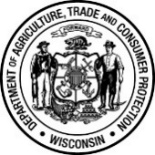 Wisconsin Department of Agriculture, Trade and Consumer ProtectionBureau of Weights & MeasuresP.O. Box 7837,   Madison, WI 53707-7837Phone: (608) 224-4942Wisconsin Department of Agriculture, Trade and Consumer ProtectionBureau of Weights & MeasuresP.O. Box 7837,   Madison, WI 53707-7837Phone: (608) 224-4942Wisconsin Department of Agriculture, Trade and Consumer ProtectionBureau of Weights & MeasuresP.O. Box 7837,   Madison, WI 53707-7837Phone: (608) 224-4942Wisconsin Department of Agriculture, Trade and Consumer ProtectionBureau of Weights & MeasuresP.O. Box 7837,   Madison, WI 53707-7837Phone: (608) 224-4942Wisconsin Department of Agriculture, Trade and Consumer ProtectionBureau of Weights & MeasuresP.O. Box 7837,   Madison, WI 53707-7837Phone: (608) 224-4942Wisconsin Department of Agriculture, Trade and Consumer ProtectionBureau of Weights & MeasuresP.O. Box 7837,   Madison, WI 53707-7837Phone: (608) 224-4942Wisconsin Department of Agriculture, Trade and Consumer ProtectionBureau of Weights & MeasuresP.O. Box 7837,   Madison, WI 53707-7837Phone: (608) 224-4942Wisconsin Department of Agriculture, Trade and Consumer ProtectionBureau of Weights & MeasuresP.O. Box 7837,   Madison, WI 53707-7837Phone: (608) 224-4942Wisconsin Department of Agriculture, Trade and Consumer ProtectionBureau of Weights & MeasuresP.O. Box 7837,   Madison, WI 53707-7837Phone: (608) 224-4942Wisconsin Department of Agriculture, Trade and Consumer ProtectionBureau of Weights & MeasuresP.O. Box 7837,   Madison, WI 53707-7837Phone: (608) 224-4942Wisconsin Department of Agriculture, Trade and Consumer ProtectionBureau of Weights & MeasuresP.O. Box 7837,   Madison, WI 53707-7837Phone: (608) 224-4942Wisconsin Department of Agriculture, Trade and Consumer ProtectionBureau of Weights & MeasuresP.O. Box 7837,   Madison, WI 53707-7837Phone: (608) 224-4942Wisconsin Department of Agriculture, Trade and Consumer ProtectionBureau of Weights & MeasuresP.O. Box 7837,   Madison, WI 53707-7837Phone: (608) 224-4942Wisconsin Department of Agriculture, Trade and Consumer ProtectionBureau of Weights & MeasuresP.O. Box 7837,   Madison, WI 53707-7837Phone: (608) 224-4942Wisconsin Department of Agriculture, Trade and Consumer ProtectionBureau of Weights & MeasuresP.O. Box 7837,   Madison, WI 53707-7837Phone: (608) 224-4942Wisconsin Department of Agriculture, Trade and Consumer ProtectionBureau of Weights & MeasuresP.O. Box 7837,   Madison, WI 53707-7837Phone: (608) 224-4942Wisconsin Department of Agriculture, Trade and Consumer ProtectionBureau of Weights & MeasuresP.O. Box 7837,   Madison, WI 53707-7837Phone: (608) 224-4942Wisconsin Department of Agriculture, Trade and Consumer ProtectionBureau of Weights & MeasuresP.O. Box 7837,   Madison, WI 53707-7837Phone: (608) 224-4942Wisconsin Department of Agriculture, Trade and Consumer ProtectionBureau of Weights & MeasuresP.O. Box 7837,   Madison, WI 53707-7837Phone: (608) 224-4942Wisconsin Department of Agriculture, Trade and Consumer ProtectionBureau of Weights & MeasuresP.O. Box 7837,   Madison, WI 53707-7837Phone: (608) 224-4942Wisconsin Department of Agriculture, Trade and Consumer ProtectionBureau of Weights & MeasuresP.O. Box 7837,   Madison, WI 53707-7837Phone: (608) 224-4942Wisconsin Department of Agriculture, Trade and Consumer ProtectionBureau of Weights & MeasuresP.O. Box 7837,   Madison, WI 53707-7837Phone: (608) 224-4942Wisconsin Department of Agriculture, Trade and Consumer ProtectionBureau of Weights & MeasuresP.O. Box 7837,   Madison, WI 53707-7837Phone: (608) 224-4942Wisconsin Department of Agriculture, Trade and Consumer ProtectionBureau of Weights & MeasuresP.O. Box 7837,   Madison, WI 53707-7837Phone: (608) 224-4942Wisconsin Department of Agriculture, Trade and Consumer ProtectionBureau of Weights & MeasuresP.O. Box 7837,   Madison, WI 53707-7837Phone: (608) 224-4942Wisconsin Department of Agriculture, Trade and Consumer ProtectionBureau of Weights & MeasuresP.O. Box 7837,   Madison, WI 53707-7837Phone: (608) 224-4942Wisconsin Department of Agriculture, Trade and Consumer ProtectionBureau of Weights & MeasuresP.O. Box 7837,   Madison, WI 53707-7837Phone: (608) 224-4942Wisconsin Department of Agriculture, Trade and Consumer ProtectionBureau of Weights & MeasuresP.O. Box 7837,   Madison, WI 53707-7837Phone: (608) 224-4942Wisconsin Department of Agriculture, Trade and Consumer ProtectionBureau of Weights & MeasuresP.O. Box 7837,   Madison, WI 53707-7837Phone: (608) 224-4942Wisconsin Department of Agriculture, Trade and Consumer ProtectionBureau of Weights & MeasuresP.O. Box 7837,   Madison, WI 53707-7837Phone: (608) 224-4942Wisconsin Department of Agriculture, Trade and Consumer ProtectionBureau of Weights & MeasuresP.O. Box 7837,   Madison, WI 53707-7837Phone: (608) 224-4942Wisconsin Department of Agriculture, Trade and Consumer ProtectionBureau of Weights & MeasuresP.O. Box 7837,   Madison, WI 53707-7837Phone: (608) 224-4942Wisconsin Department of Agriculture, Trade and Consumer ProtectionBureau of Weights & MeasuresP.O. Box 7837,   Madison, WI 53707-7837Phone: (608) 224-4942Wisconsin Department of Agriculture, Trade and Consumer ProtectionBureau of Weights & MeasuresP.O. Box 7837,   Madison, WI 53707-7837Phone: (608) 224-4942Wisconsin Department of Agriculture, Trade and Consumer ProtectionBureau of Weights & MeasuresP.O. Box 7837,   Madison, WI 53707-7837Phone: (608) 224-4942Wisconsin Department of Agriculture, Trade and Consumer ProtectionBureau of Weights & MeasuresP.O. Box 7837,   Madison, WI 53707-7837Phone: (608) 224-4942TANK SYSTEM REPAIR REPORTPersonal information you provide may be used for purposes other than that for which it was originally collected (s.15.04(1)(m), Wis. Stats.)TANK SYSTEM REPAIR REPORTPersonal information you provide may be used for purposes other than that for which it was originally collected (s.15.04(1)(m), Wis. Stats.)TANK SYSTEM REPAIR REPORTPersonal information you provide may be used for purposes other than that for which it was originally collected (s.15.04(1)(m), Wis. Stats.)TANK SYSTEM REPAIR REPORTPersonal information you provide may be used for purposes other than that for which it was originally collected (s.15.04(1)(m), Wis. Stats.)TANK SYSTEM REPAIR REPORTPersonal information you provide may be used for purposes other than that for which it was originally collected (s.15.04(1)(m), Wis. Stats.)TANK SYSTEM REPAIR REPORTPersonal information you provide may be used for purposes other than that for which it was originally collected (s.15.04(1)(m), Wis. Stats.)TANK SYSTEM REPAIR REPORTPersonal information you provide may be used for purposes other than that for which it was originally collected (s.15.04(1)(m), Wis. Stats.)TANK SYSTEM REPAIR REPORTPersonal information you provide may be used for purposes other than that for which it was originally collected (s.15.04(1)(m), Wis. Stats.)TANK SYSTEM REPAIR REPORTPersonal information you provide may be used for purposes other than that for which it was originally collected (s.15.04(1)(m), Wis. Stats.)TANK SYSTEM REPAIR REPORTPersonal information you provide may be used for purposes other than that for which it was originally collected (s.15.04(1)(m), Wis. Stats.)TANK SYSTEM REPAIR REPORTPersonal information you provide may be used for purposes other than that for which it was originally collected (s.15.04(1)(m), Wis. Stats.)TANK SYSTEM REPAIR REPORTPersonal information you provide may be used for purposes other than that for which it was originally collected (s.15.04(1)(m), Wis. Stats.)TANK SYSTEM REPAIR REPORTPersonal information you provide may be used for purposes other than that for which it was originally collected (s.15.04(1)(m), Wis. Stats.)TANK SYSTEM REPAIR REPORTPersonal information you provide may be used for purposes other than that for which it was originally collected (s.15.04(1)(m), Wis. Stats.)TANK SYSTEM REPAIR REPORTPersonal information you provide may be used for purposes other than that for which it was originally collected (s.15.04(1)(m), Wis. Stats.)TANK SYSTEM REPAIR REPORTPersonal information you provide may be used for purposes other than that for which it was originally collected (s.15.04(1)(m), Wis. Stats.)TANK SYSTEM REPAIR REPORTPersonal information you provide may be used for purposes other than that for which it was originally collected (s.15.04(1)(m), Wis. Stats.)TANK SYSTEM REPAIR REPORTPersonal information you provide may be used for purposes other than that for which it was originally collected (s.15.04(1)(m), Wis. Stats.)TANK SYSTEM REPAIR REPORTPersonal information you provide may be used for purposes other than that for which it was originally collected (s.15.04(1)(m), Wis. Stats.)TANK SYSTEM REPAIR REPORTPersonal information you provide may be used for purposes other than that for which it was originally collected (s.15.04(1)(m), Wis. Stats.)TANK SYSTEM REPAIR REPORTPersonal information you provide may be used for purposes other than that for which it was originally collected (s.15.04(1)(m), Wis. Stats.)TANK SYSTEM REPAIR REPORTPersonal information you provide may be used for purposes other than that for which it was originally collected (s.15.04(1)(m), Wis. Stats.)TANK SYSTEM REPAIR REPORTPersonal information you provide may be used for purposes other than that for which it was originally collected (s.15.04(1)(m), Wis. Stats.)TANK SYSTEM REPAIR REPORTPersonal information you provide may be used for purposes other than that for which it was originally collected (s.15.04(1)(m), Wis. Stats.)TANK SYSTEM REPAIR REPORTPersonal information you provide may be used for purposes other than that for which it was originally collected (s.15.04(1)(m), Wis. Stats.)TANK SYSTEM REPAIR REPORTPersonal information you provide may be used for purposes other than that for which it was originally collected (s.15.04(1)(m), Wis. Stats.)TANK SYSTEM REPAIR REPORTPersonal information you provide may be used for purposes other than that for which it was originally collected (s.15.04(1)(m), Wis. Stats.)TANK SYSTEM REPAIR REPORTPersonal information you provide may be used for purposes other than that for which it was originally collected (s.15.04(1)(m), Wis. Stats.)TANK SYSTEM REPAIR REPORTPersonal information you provide may be used for purposes other than that for which it was originally collected (s.15.04(1)(m), Wis. Stats.)TANK SYSTEM REPAIR REPORTPersonal information you provide may be used for purposes other than that for which it was originally collected (s.15.04(1)(m), Wis. Stats.)TANK SYSTEM REPAIR REPORTPersonal information you provide may be used for purposes other than that for which it was originally collected (s.15.04(1)(m), Wis. Stats.)TANK SYSTEM REPAIR REPORTPersonal information you provide may be used for purposes other than that for which it was originally collected (s.15.04(1)(m), Wis. Stats.)TANK SYSTEM REPAIR REPORTPersonal information you provide may be used for purposes other than that for which it was originally collected (s.15.04(1)(m), Wis. Stats.)TANK SYSTEM REPAIR REPORTPersonal information you provide may be used for purposes other than that for which it was originally collected (s.15.04(1)(m), Wis. Stats.)TANK SYSTEM REPAIR REPORTPersonal information you provide may be used for purposes other than that for which it was originally collected (s.15.04(1)(m), Wis. Stats.)TANK SYSTEM REPAIR REPORTPersonal information you provide may be used for purposes other than that for which it was originally collected (s.15.04(1)(m), Wis. Stats.)TANK SYSTEM REPAIR REPORTPersonal information you provide may be used for purposes other than that for which it was originally collected (s.15.04(1)(m), Wis. Stats.)TANK SYSTEM REPAIR REPORTPersonal information you provide may be used for purposes other than that for which it was originally collected (s.15.04(1)(m), Wis. Stats.)TANK SYSTEM REPAIR REPORTPersonal information you provide may be used for purposes other than that for which it was originally collected (s.15.04(1)(m), Wis. Stats.)TANK SYSTEM REPAIR REPORTPersonal information you provide may be used for purposes other than that for which it was originally collected (s.15.04(1)(m), Wis. Stats.)TANK SYSTEM REPAIR REPORTPersonal information you provide may be used for purposes other than that for which it was originally collected (s.15.04(1)(m), Wis. Stats.)TANK SYSTEM REPAIR REPORTPersonal information you provide may be used for purposes other than that for which it was originally collected (s.15.04(1)(m), Wis. Stats.)TANK SYSTEM REPAIR REPORTPersonal information you provide may be used for purposes other than that for which it was originally collected (s.15.04(1)(m), Wis. Stats.)TANK SYSTEM REPAIR REPORTPersonal information you provide may be used for purposes other than that for which it was originally collected (s.15.04(1)(m), Wis. Stats.)TANK SYSTEM REPAIR REPORTPersonal information you provide may be used for purposes other than that for which it was originally collected (s.15.04(1)(m), Wis. Stats.)TANK SYSTEM REPAIR REPORTPersonal information you provide may be used for purposes other than that for which it was originally collected (s.15.04(1)(m), Wis. Stats.)TANK SYSTEM REPAIR REPORTPersonal information you provide may be used for purposes other than that for which it was originally collected (s.15.04(1)(m), Wis. Stats.)TANK SYSTEM REPAIR REPORTPersonal information you provide may be used for purposes other than that for which it was originally collected (s.15.04(1)(m), Wis. Stats.)TANK SYSTEM REPAIR REPORTPersonal information you provide may be used for purposes other than that for which it was originally collected (s.15.04(1)(m), Wis. Stats.)Complete one form for each system repair event (guidance provided on back)   FOR PORTIONS OF THE FORM THAT DO NOT APPLY, MARK  ‘N/A’Complete one form for each system repair event (guidance provided on back)   FOR PORTIONS OF THE FORM THAT DO NOT APPLY, MARK  ‘N/A’Complete one form for each system repair event (guidance provided on back)   FOR PORTIONS OF THE FORM THAT DO NOT APPLY, MARK  ‘N/A’Complete one form for each system repair event (guidance provided on back)   FOR PORTIONS OF THE FORM THAT DO NOT APPLY, MARK  ‘N/A’Complete one form for each system repair event (guidance provided on back)   FOR PORTIONS OF THE FORM THAT DO NOT APPLY, MARK  ‘N/A’Complete one form for each system repair event (guidance provided on back)   FOR PORTIONS OF THE FORM THAT DO NOT APPLY, MARK  ‘N/A’Complete one form for each system repair event (guidance provided on back)   FOR PORTIONS OF THE FORM THAT DO NOT APPLY, MARK  ‘N/A’Complete one form for each system repair event (guidance provided on back)   FOR PORTIONS OF THE FORM THAT DO NOT APPLY, MARK  ‘N/A’Complete one form for each system repair event (guidance provided on back)   FOR PORTIONS OF THE FORM THAT DO NOT APPLY, MARK  ‘N/A’Complete one form for each system repair event (guidance provided on back)   FOR PORTIONS OF THE FORM THAT DO NOT APPLY, MARK  ‘N/A’Complete one form for each system repair event (guidance provided on back)   FOR PORTIONS OF THE FORM THAT DO NOT APPLY, MARK  ‘N/A’Complete one form for each system repair event (guidance provided on back)   FOR PORTIONS OF THE FORM THAT DO NOT APPLY, MARK  ‘N/A’Complete one form for each system repair event (guidance provided on back)   FOR PORTIONS OF THE FORM THAT DO NOT APPLY, MARK  ‘N/A’Complete one form for each system repair event (guidance provided on back)   FOR PORTIONS OF THE FORM THAT DO NOT APPLY, MARK  ‘N/A’Complete one form for each system repair event (guidance provided on back)   FOR PORTIONS OF THE FORM THAT DO NOT APPLY, MARK  ‘N/A’Complete one form for each system repair event (guidance provided on back)   FOR PORTIONS OF THE FORM THAT DO NOT APPLY, MARK  ‘N/A’Complete one form for each system repair event (guidance provided on back)   FOR PORTIONS OF THE FORM THAT DO NOT APPLY, MARK  ‘N/A’Complete one form for each system repair event (guidance provided on back)   FOR PORTIONS OF THE FORM THAT DO NOT APPLY, MARK  ‘N/A’Complete one form for each system repair event (guidance provided on back)   FOR PORTIONS OF THE FORM THAT DO NOT APPLY, MARK  ‘N/A’Complete one form for each system repair event (guidance provided on back)   FOR PORTIONS OF THE FORM THAT DO NOT APPLY, MARK  ‘N/A’Complete one form for each system repair event (guidance provided on back)   FOR PORTIONS OF THE FORM THAT DO NOT APPLY, MARK  ‘N/A’Complete one form for each system repair event (guidance provided on back)   FOR PORTIONS OF THE FORM THAT DO NOT APPLY, MARK  ‘N/A’Complete one form for each system repair event (guidance provided on back)   FOR PORTIONS OF THE FORM THAT DO NOT APPLY, MARK  ‘N/A’Complete one form for each system repair event (guidance provided on back)   FOR PORTIONS OF THE FORM THAT DO NOT APPLY, MARK  ‘N/A’Complete one form for each system repair event (guidance provided on back)   FOR PORTIONS OF THE FORM THAT DO NOT APPLY, MARK  ‘N/A’Complete one form for each system repair event (guidance provided on back)   FOR PORTIONS OF THE FORM THAT DO NOT APPLY, MARK  ‘N/A’Complete one form for each system repair event (guidance provided on back)   FOR PORTIONS OF THE FORM THAT DO NOT APPLY, MARK  ‘N/A’Complete one form for each system repair event (guidance provided on back)   FOR PORTIONS OF THE FORM THAT DO NOT APPLY, MARK  ‘N/A’Complete one form for each system repair event (guidance provided on back)   FOR PORTIONS OF THE FORM THAT DO NOT APPLY, MARK  ‘N/A’Complete one form for each system repair event (guidance provided on back)   FOR PORTIONS OF THE FORM THAT DO NOT APPLY, MARK  ‘N/A’Complete one form for each system repair event (guidance provided on back)   FOR PORTIONS OF THE FORM THAT DO NOT APPLY, MARK  ‘N/A’Complete one form for each system repair event (guidance provided on back)   FOR PORTIONS OF THE FORM THAT DO NOT APPLY, MARK  ‘N/A’Complete one form for each system repair event (guidance provided on back)   FOR PORTIONS OF THE FORM THAT DO NOT APPLY, MARK  ‘N/A’Complete one form for each system repair event (guidance provided on back)   FOR PORTIONS OF THE FORM THAT DO NOT APPLY, MARK  ‘N/A’Complete one form for each system repair event (guidance provided on back)   FOR PORTIONS OF THE FORM THAT DO NOT APPLY, MARK  ‘N/A’Complete one form for each system repair event (guidance provided on back)   FOR PORTIONS OF THE FORM THAT DO NOT APPLY, MARK  ‘N/A’Complete one form for each system repair event (guidance provided on back)   FOR PORTIONS OF THE FORM THAT DO NOT APPLY, MARK  ‘N/A’Complete one form for each system repair event (guidance provided on back)   FOR PORTIONS OF THE FORM THAT DO NOT APPLY, MARK  ‘N/A’Complete one form for each system repair event (guidance provided on back)   FOR PORTIONS OF THE FORM THAT DO NOT APPLY, MARK  ‘N/A’Complete one form for each system repair event (guidance provided on back)   FOR PORTIONS OF THE FORM THAT DO NOT APPLY, MARK  ‘N/A’Complete one form for each system repair event (guidance provided on back)   FOR PORTIONS OF THE FORM THAT DO NOT APPLY, MARK  ‘N/A’Complete one form for each system repair event (guidance provided on back)   FOR PORTIONS OF THE FORM THAT DO NOT APPLY, MARK  ‘N/A’Complete one form for each system repair event (guidance provided on back)   FOR PORTIONS OF THE FORM THAT DO NOT APPLY, MARK  ‘N/A’Complete one form for each system repair event (guidance provided on back)   FOR PORTIONS OF THE FORM THAT DO NOT APPLY, MARK  ‘N/A’Complete one form for each system repair event (guidance provided on back)   FOR PORTIONS OF THE FORM THAT DO NOT APPLY, MARK  ‘N/A’Complete one form for each system repair event (guidance provided on back)   FOR PORTIONS OF THE FORM THAT DO NOT APPLY, MARK  ‘N/A’Complete one form for each system repair event (guidance provided on back)   FOR PORTIONS OF THE FORM THAT DO NOT APPLY, MARK  ‘N/A’Complete one form for each system repair event (guidance provided on back)   FOR PORTIONS OF THE FORM THAT DO NOT APPLY, MARK  ‘N/A’Complete one form for each system repair event (guidance provided on back)   FOR PORTIONS OF THE FORM THAT DO NOT APPLY, MARK  ‘N/A’CHECK ONE:CHECK ONE: UNDERGROUND   UNDERGROUND   UNDERGROUND   UNDERGROUND   UNDERGROUND   UNDERGROUND   ABOVEGROUND ABOVEGROUND ABOVEGROUND ABOVEGROUND ABOVEGROUND ABOVEGROUND ABOVEGROUND ABOVEGROUND ABOVEGROUND ABOVEGROUND ABOVEGROUND ABOVEGROUND ABOVEGROUND ABOVEGROUND ABOVEGROUND ABOVEGROUND ABOVEGROUND ABOVEGROUND ABOVEGROUND ABOVEGROUND ABOVEGROUND ABOVEGROUND ABOVEGROUND ABOVEGROUND ABOVEGROUND ABOVEGROUND ABOVEGROUND ABOVEGROUND ABOVEGROUND ABOVEGROUND ABOVEGROUND ABOVEGROUND ABOVEGROUND ABOVEGROUND ABOVEGROUND ABOVEGROUND ABOVEGROUND ABOVEGROUND ABOVEGROUND ABOVEGROUND ABOVEGROUNDTo be completed by contractor performing repair of tank system leaks or failed leak detection or containment equipment.  Copy to be retained by operator for life of system. If the repair is to a leak detection system submit a copy to the department via email at DATCPStorageTanks@wisconsin.gov. To be completed by contractor performing repair of tank system leaks or failed leak detection or containment equipment.  Copy to be retained by operator for life of system. If the repair is to a leak detection system submit a copy to the department via email at DATCPStorageTanks@wisconsin.gov. To be completed by contractor performing repair of tank system leaks or failed leak detection or containment equipment.  Copy to be retained by operator for life of system. If the repair is to a leak detection system submit a copy to the department via email at DATCPStorageTanks@wisconsin.gov. To be completed by contractor performing repair of tank system leaks or failed leak detection or containment equipment.  Copy to be retained by operator for life of system. If the repair is to a leak detection system submit a copy to the department via email at DATCPStorageTanks@wisconsin.gov. To be completed by contractor performing repair of tank system leaks or failed leak detection or containment equipment.  Copy to be retained by operator for life of system. If the repair is to a leak detection system submit a copy to the department via email at DATCPStorageTanks@wisconsin.gov. To be completed by contractor performing repair of tank system leaks or failed leak detection or containment equipment.  Copy to be retained by operator for life of system. If the repair is to a leak detection system submit a copy to the department via email at DATCPStorageTanks@wisconsin.gov. To be completed by contractor performing repair of tank system leaks or failed leak detection or containment equipment.  Copy to be retained by operator for life of system. If the repair is to a leak detection system submit a copy to the department via email at DATCPStorageTanks@wisconsin.gov. To be completed by contractor performing repair of tank system leaks or failed leak detection or containment equipment.  Copy to be retained by operator for life of system. If the repair is to a leak detection system submit a copy to the department via email at DATCPStorageTanks@wisconsin.gov. To be completed by contractor performing repair of tank system leaks or failed leak detection or containment equipment.  Copy to be retained by operator for life of system. If the repair is to a leak detection system submit a copy to the department via email at DATCPStorageTanks@wisconsin.gov. To be completed by contractor performing repair of tank system leaks or failed leak detection or containment equipment.  Copy to be retained by operator for life of system. If the repair is to a leak detection system submit a copy to the department via email at DATCPStorageTanks@wisconsin.gov. To be completed by contractor performing repair of tank system leaks or failed leak detection or containment equipment.  Copy to be retained by operator for life of system. If the repair is to a leak detection system submit a copy to the department via email at DATCPStorageTanks@wisconsin.gov. To be completed by contractor performing repair of tank system leaks or failed leak detection or containment equipment.  Copy to be retained by operator for life of system. If the repair is to a leak detection system submit a copy to the department via email at DATCPStorageTanks@wisconsin.gov. To be completed by contractor performing repair of tank system leaks or failed leak detection or containment equipment.  Copy to be retained by operator for life of system. If the repair is to a leak detection system submit a copy to the department via email at DATCPStorageTanks@wisconsin.gov. To be completed by contractor performing repair of tank system leaks or failed leak detection or containment equipment.  Copy to be retained by operator for life of system. If the repair is to a leak detection system submit a copy to the department via email at DATCPStorageTanks@wisconsin.gov. To be completed by contractor performing repair of tank system leaks or failed leak detection or containment equipment.  Copy to be retained by operator for life of system. If the repair is to a leak detection system submit a copy to the department via email at DATCPStorageTanks@wisconsin.gov. To be completed by contractor performing repair of tank system leaks or failed leak detection or containment equipment.  Copy to be retained by operator for life of system. If the repair is to a leak detection system submit a copy to the department via email at DATCPStorageTanks@wisconsin.gov. To be completed by contractor performing repair of tank system leaks or failed leak detection or containment equipment.  Copy to be retained by operator for life of system. If the repair is to a leak detection system submit a copy to the department via email at DATCPStorageTanks@wisconsin.gov. To be completed by contractor performing repair of tank system leaks or failed leak detection or containment equipment.  Copy to be retained by operator for life of system. If the repair is to a leak detection system submit a copy to the department via email at DATCPStorageTanks@wisconsin.gov. To be completed by contractor performing repair of tank system leaks or failed leak detection or containment equipment.  Copy to be retained by operator for life of system. If the repair is to a leak detection system submit a copy to the department via email at DATCPStorageTanks@wisconsin.gov. To be completed by contractor performing repair of tank system leaks or failed leak detection or containment equipment.  Copy to be retained by operator for life of system. If the repair is to a leak detection system submit a copy to the department via email at DATCPStorageTanks@wisconsin.gov. To be completed by contractor performing repair of tank system leaks or failed leak detection or containment equipment.  Copy to be retained by operator for life of system. If the repair is to a leak detection system submit a copy to the department via email at DATCPStorageTanks@wisconsin.gov. To be completed by contractor performing repair of tank system leaks or failed leak detection or containment equipment.  Copy to be retained by operator for life of system. If the repair is to a leak detection system submit a copy to the department via email at DATCPStorageTanks@wisconsin.gov. To be completed by contractor performing repair of tank system leaks or failed leak detection or containment equipment.  Copy to be retained by operator for life of system. If the repair is to a leak detection system submit a copy to the department via email at DATCPStorageTanks@wisconsin.gov. To be completed by contractor performing repair of tank system leaks or failed leak detection or containment equipment.  Copy to be retained by operator for life of system. If the repair is to a leak detection system submit a copy to the department via email at DATCPStorageTanks@wisconsin.gov. To be completed by contractor performing repair of tank system leaks or failed leak detection or containment equipment.  Copy to be retained by operator for life of system. If the repair is to a leak detection system submit a copy to the department via email at DATCPStorageTanks@wisconsin.gov. To be completed by contractor performing repair of tank system leaks or failed leak detection or containment equipment.  Copy to be retained by operator for life of system. If the repair is to a leak detection system submit a copy to the department via email at DATCPStorageTanks@wisconsin.gov. To be completed by contractor performing repair of tank system leaks or failed leak detection or containment equipment.  Copy to be retained by operator for life of system. If the repair is to a leak detection system submit a copy to the department via email at DATCPStorageTanks@wisconsin.gov. To be completed by contractor performing repair of tank system leaks or failed leak detection or containment equipment.  Copy to be retained by operator for life of system. If the repair is to a leak detection system submit a copy to the department via email at DATCPStorageTanks@wisconsin.gov. To be completed by contractor performing repair of tank system leaks or failed leak detection or containment equipment.  Copy to be retained by operator for life of system. If the repair is to a leak detection system submit a copy to the department via email at DATCPStorageTanks@wisconsin.gov. To be completed by contractor performing repair of tank system leaks or failed leak detection or containment equipment.  Copy to be retained by operator for life of system. If the repair is to a leak detection system submit a copy to the department via email at DATCPStorageTanks@wisconsin.gov. To be completed by contractor performing repair of tank system leaks or failed leak detection or containment equipment.  Copy to be retained by operator for life of system. If the repair is to a leak detection system submit a copy to the department via email at DATCPStorageTanks@wisconsin.gov. To be completed by contractor performing repair of tank system leaks or failed leak detection or containment equipment.  Copy to be retained by operator for life of system. If the repair is to a leak detection system submit a copy to the department via email at DATCPStorageTanks@wisconsin.gov. To be completed by contractor performing repair of tank system leaks or failed leak detection or containment equipment.  Copy to be retained by operator for life of system. If the repair is to a leak detection system submit a copy to the department via email at DATCPStorageTanks@wisconsin.gov. To be completed by contractor performing repair of tank system leaks or failed leak detection or containment equipment.  Copy to be retained by operator for life of system. If the repair is to a leak detection system submit a copy to the department via email at DATCPStorageTanks@wisconsin.gov. To be completed by contractor performing repair of tank system leaks or failed leak detection or containment equipment.  Copy to be retained by operator for life of system. If the repair is to a leak detection system submit a copy to the department via email at DATCPStorageTanks@wisconsin.gov. To be completed by contractor performing repair of tank system leaks or failed leak detection or containment equipment.  Copy to be retained by operator for life of system. If the repair is to a leak detection system submit a copy to the department via email at DATCPStorageTanks@wisconsin.gov. To be completed by contractor performing repair of tank system leaks or failed leak detection or containment equipment.  Copy to be retained by operator for life of system. If the repair is to a leak detection system submit a copy to the department via email at DATCPStorageTanks@wisconsin.gov. To be completed by contractor performing repair of tank system leaks or failed leak detection or containment equipment.  Copy to be retained by operator for life of system. If the repair is to a leak detection system submit a copy to the department via email at DATCPStorageTanks@wisconsin.gov. To be completed by contractor performing repair of tank system leaks or failed leak detection or containment equipment.  Copy to be retained by operator for life of system. If the repair is to a leak detection system submit a copy to the department via email at DATCPStorageTanks@wisconsin.gov. To be completed by contractor performing repair of tank system leaks or failed leak detection or containment equipment.  Copy to be retained by operator for life of system. If the repair is to a leak detection system submit a copy to the department via email at DATCPStorageTanks@wisconsin.gov. To be completed by contractor performing repair of tank system leaks or failed leak detection or containment equipment.  Copy to be retained by operator for life of system. If the repair is to a leak detection system submit a copy to the department via email at DATCPStorageTanks@wisconsin.gov. To be completed by contractor performing repair of tank system leaks or failed leak detection or containment equipment.  Copy to be retained by operator for life of system. If the repair is to a leak detection system submit a copy to the department via email at DATCPStorageTanks@wisconsin.gov. To be completed by contractor performing repair of tank system leaks or failed leak detection or containment equipment.  Copy to be retained by operator for life of system. If the repair is to a leak detection system submit a copy to the department via email at DATCPStorageTanks@wisconsin.gov. To be completed by contractor performing repair of tank system leaks or failed leak detection or containment equipment.  Copy to be retained by operator for life of system. If the repair is to a leak detection system submit a copy to the department via email at DATCPStorageTanks@wisconsin.gov. To be completed by contractor performing repair of tank system leaks or failed leak detection or containment equipment.  Copy to be retained by operator for life of system. If the repair is to a leak detection system submit a copy to the department via email at DATCPStorageTanks@wisconsin.gov. To be completed by contractor performing repair of tank system leaks or failed leak detection or containment equipment.  Copy to be retained by operator for life of system. If the repair is to a leak detection system submit a copy to the department via email at DATCPStorageTanks@wisconsin.gov. To be completed by contractor performing repair of tank system leaks or failed leak detection or containment equipment.  Copy to be retained by operator for life of system. If the repair is to a leak detection system submit a copy to the department via email at DATCPStorageTanks@wisconsin.gov. To be completed by contractor performing repair of tank system leaks or failed leak detection or containment equipment.  Copy to be retained by operator for life of system. If the repair is to a leak detection system submit a copy to the department via email at DATCPStorageTanks@wisconsin.gov. To be completed by contractor performing repair of tank system leaks or failed leak detection or containment equipment.  Copy to be retained by operator for life of system. If the repair is to a leak detection system submit a copy to the department via email at DATCPStorageTanks@wisconsin.gov. A. PORTION OF SYSTEM BEING REPAIRED: A. PORTION OF SYSTEM BEING REPAIRED: A. PORTION OF SYSTEM BEING REPAIRED: A. PORTION OF SYSTEM BEING REPAIRED: A. PORTION OF SYSTEM BEING REPAIRED: A. PORTION OF SYSTEM BEING REPAIRED: A. PORTION OF SYSTEM BEING REPAIRED: A. PORTION OF SYSTEM BEING REPAIRED: A. PORTION OF SYSTEM BEING REPAIRED: A. PORTION OF SYSTEM BEING REPAIRED: A. PORTION OF SYSTEM BEING REPAIRED: A. PORTION OF SYSTEM BEING REPAIRED: A. PORTION OF SYSTEM BEING REPAIRED: A. PORTION OF SYSTEM BEING REPAIRED: A. PORTION OF SYSTEM BEING REPAIRED: A. PORTION OF SYSTEM BEING REPAIRED: A. PORTION OF SYSTEM BEING REPAIRED: A. PORTION OF SYSTEM BEING REPAIRED: A. PORTION OF SYSTEM BEING REPAIRED: A. PORTION OF SYSTEM BEING REPAIRED: A. PORTION OF SYSTEM BEING REPAIRED: A. PORTION OF SYSTEM BEING REPAIRED: A. PORTION OF SYSTEM BEING REPAIRED: A. PORTION OF SYSTEM BEING REPAIRED: A. PORTION OF SYSTEM BEING REPAIRED: A. PORTION OF SYSTEM BEING REPAIRED: A. PORTION OF SYSTEM BEING REPAIRED: A. PORTION OF SYSTEM BEING REPAIRED: A. PORTION OF SYSTEM BEING REPAIRED: A. PORTION OF SYSTEM BEING REPAIRED: A. PORTION OF SYSTEM BEING REPAIRED: A. PORTION OF SYSTEM BEING REPAIRED: A. PORTION OF SYSTEM BEING REPAIRED: A. PORTION OF SYSTEM BEING REPAIRED: A. PORTION OF SYSTEM BEING REPAIRED: A. PORTION OF SYSTEM BEING REPAIRED: A. PORTION OF SYSTEM BEING REPAIRED: A. PORTION OF SYSTEM BEING REPAIRED: A. PORTION OF SYSTEM BEING REPAIRED: A. PORTION OF SYSTEM BEING REPAIRED: A. PORTION OF SYSTEM BEING REPAIRED: A. PORTION OF SYSTEM BEING REPAIRED: A. PORTION OF SYSTEM BEING REPAIRED: A. PORTION OF SYSTEM BEING REPAIRED: A. PORTION OF SYSTEM BEING REPAIRED: A. PORTION OF SYSTEM BEING REPAIRED: A. PORTION OF SYSTEM BEING REPAIRED: A. PORTION OF SYSTEM BEING REPAIRED: A. PORTION OF SYSTEM BEING REPAIRED:  Tank Piping Piping Piping Piping Piping Transition/containment sump Transition/containment sump Transition/containment sump Transition/containment sump Transition/containment sump Transition/containment sump Transition/containment sump Transition/containment sump Transition/containment sump Transition/containment sump Transition/containment sump Transition/containment sump Transition/containment sump Transition/containment sump Transition/containment sump Spill bucket Spill bucket Spill bucket Spill bucket Spill bucket Spill bucket Spill bucket Spill bucket Spill bucket Spill bucket Spill bucket Remote fill Remote fill Remote fill Remote fill Dispenser Dispenser Dispenser Dispenser Dispenser Dispenser Dispenser Dispenser Dispenser Dispenser Dispenser Leak Detection Leak Detection Overfill Containment dike for AST Containment dike for AST Containment dike for AST Containment dike for AST Containment dike for AST Containment dike for AST Containment dike for AST Containment dike for AST Containment dike for AST Containment dike for AST Containment dike for AST Other (describe): Other (describe): Other (describe): Other (describe): Other (describe): Other (describe): Other (describe): Other (describe): Other (describe): Other (describe):B.  IDENTIFICATION  (Please Print)B.  IDENTIFICATION  (Please Print)B.  IDENTIFICATION  (Please Print)B.  IDENTIFICATION  (Please Print)B.  IDENTIFICATION  (Please Print)B.  IDENTIFICATION  (Please Print)B.  IDENTIFICATION  (Please Print)B.  IDENTIFICATION  (Please Print)B.  IDENTIFICATION  (Please Print)B.  IDENTIFICATION  (Please Print)B.  IDENTIFICATION  (Please Print)B.  IDENTIFICATION  (Please Print)B.  IDENTIFICATION  (Please Print)B.  IDENTIFICATION  (Please Print)B.  IDENTIFICATION  (Please Print)B.  IDENTIFICATION  (Please Print)B.  IDENTIFICATION  (Please Print)B.  IDENTIFICATION  (Please Print)B.  IDENTIFICATION  (Please Print)B.  IDENTIFICATION  (Please Print)B.  IDENTIFICATION  (Please Print)B.  IDENTIFICATION  (Please Print)B.  IDENTIFICATION  (Please Print)B.  IDENTIFICATION  (Please Print)B.  IDENTIFICATION  (Please Print)B.  IDENTIFICATION  (Please Print)B.  IDENTIFICATION  (Please Print)B.  IDENTIFICATION  (Please Print)B.  IDENTIFICATION  (Please Print)B.  IDENTIFICATION  (Please Print)B.  IDENTIFICATION  (Please Print)B.  IDENTIFICATION  (Please Print)B.  IDENTIFICATION  (Please Print)B.  IDENTIFICATION  (Please Print)B.  IDENTIFICATION  (Please Print)B.  IDENTIFICATION  (Please Print)B.  IDENTIFICATION  (Please Print)B.  IDENTIFICATION  (Please Print)B.  IDENTIFICATION  (Please Print)B.  IDENTIFICATION  (Please Print)B.  IDENTIFICATION  (Please Print)B.  IDENTIFICATION  (Please Print)B.  IDENTIFICATION  (Please Print)B.  IDENTIFICATION  (Please Print)B.  IDENTIFICATION  (Please Print)B.  IDENTIFICATION  (Please Print)B.  IDENTIFICATION  (Please Print)B.  IDENTIFICATION  (Please Print)B.  IDENTIFICATION  (Please Print)OWNER NAMEOWNER NAMEOWNER NAMEOWNER NAMEOWNER NAMEOWNER NAMEOWNER NAMEOWNER NAMEOWNER NAMEOWNER NAMEOWNER NAMEOWNER NAMEOWNER NAMECONTACT NAMECONTACT NAMECONTACT NAMECONTACT NAMECONTACT NAMECONTACT NAMECONTACT NAMECONTACT NAMECONTACT NAMECONTACT NAMECONTACT NAMECONTACT NAMECONTACT NAMECONTACT NAMECONTACT NAMECONTACT NAMECONTACT NAMECONTACT NAMECONTACT NAMECONTACT NAMEJOB TITLEJOB TITLEJOB TITLEJOB TITLEJOB TITLEJOB TITLEJOB TITLEJOB TITLEJOB TITLEJOB TITLEJOB TITLEPHONE(       )     -     PHONE(       )     -     PHONE(       )     -     PHONE(       )     -     PHONE(       )     -     STREET ADDRESSSTREET ADDRESSSTREET ADDRESSSTREET ADDRESSSTREET ADDRESSSTREET ADDRESSSTREET ADDRESSSTREET ADDRESSSTREET ADDRESSSTREET ADDRESSSTREET ADDRESSSTREET ADDRESSSTREET ADDRESS CITY    TOWN    VILLAGE CITY    TOWN    VILLAGE CITY    TOWN    VILLAGE CITY    TOWN    VILLAGE CITY    TOWN    VILLAGE CITY    TOWN    VILLAGE CITY    TOWN    VILLAGE CITY    TOWN    VILLAGE CITY    TOWN    VILLAGE CITY    TOWN    VILLAGE CITY    TOWN    VILLAGE CITY    TOWN    VILLAGE CITY    TOWN    VILLAGE CITY    TOWN    VILLAGE CITY    TOWN    VILLAGE CITY    TOWN    VILLAGE CITY    TOWN    VILLAGE CITY    TOWN    VILLAGE CITY    TOWN    VILLAGE CITY    TOWN    VILLAGESTATESTATEZIPZIPZIPZIPZIPZIPZIPZIPCOUNTYCOUNTYCOUNTYCOUNTYCOUNTYCOUNTYFACILITY NAMEFACILITY NAMEFACILITY NAMEFACILITY NAMEFACILITY NAMEFACILITY NAMEFACILITY NAMEFACILITY NAMEFACILITY NAMEFACILITY NAMEFACILITY NAMEFACILITY NAMEFACILITY NAMEFACILITY ID#FACILITY ID#FACILITY ID#FACILITY ID#FACILITY ID#FACILITY ID#FACILITY ID#FACILITY ID#FACILITY ID#FACILITY ID#FACILITY ID#FACILITY ID#FACILITY ID#FACILITY ID#FACILITY ID#FACILITY ID#FACILITY ID#FACILITY ID#FACILITY ID#FACILITY ID#MUNICIPALITYMUNICIPALITYMUNICIPALITYMUNICIPALITYMUNICIPALITYMUNICIPALITYMUNICIPALITYMUNICIPALITYMUNICIPALITYMUNICIPALITYMUNICIPALITYMUNICIPALITYMUNICIPALITYMUNICIPALITYMUNICIPALITYMUNICIPALITYSTREET ADDRESS (not PO Box)STREET ADDRESS (not PO Box)STREET ADDRESS (not PO Box)STREET ADDRESS (not PO Box)STREET ADDRESS (not PO Box)STREET ADDRESS (not PO Box)STREET ADDRESS (not PO Box)STREET ADDRESS (not PO Box)STREET ADDRESS (not PO Box)STREET ADDRESS (not PO Box)STREET ADDRESS (not PO Box)STREET ADDRESS (not PO Box)STREET ADDRESS (not PO Box) CITY    TOWN    VILLAGE CITY    TOWN    VILLAGE CITY    TOWN    VILLAGE CITY    TOWN    VILLAGE CITY    TOWN    VILLAGE CITY    TOWN    VILLAGE CITY    TOWN    VILLAGE CITY    TOWN    VILLAGE CITY    TOWN    VILLAGE CITY    TOWN    VILLAGE CITY    TOWN    VILLAGE CITY    TOWN    VILLAGE CITY    TOWN    VILLAGE CITY    TOWN    VILLAGE CITY    TOWN    VILLAGE CITY    TOWN    VILLAGE CITY    TOWN    VILLAGE CITY    TOWN    VILLAGE CITY    TOWN    VILLAGE CITY    TOWN    VILLAGESTATESTATEZIPZIPZIPZIPZIPZIPZIPZIPCOUNTYCOUNTYCOUNTYCOUNTYCOUNTYCOUNTYPRIMARY REPAIR CONTRACTORPRIMARY REPAIR CONTRACTORPRIMARY REPAIR CONTRACTORPRIMARY REPAIR CONTRACTORPRIMARY REPAIR CONTRACTORPRIMARY REPAIR CONTRACTORPRIMARY REPAIR CONTRACTORPRIMARY REPAIR CONTRACTORPRIMARY REPAIR CONTRACTORPRIMARY REPAIR CONTRACTORPRIMARY REPAIR CONTRACTORPRIMARY REPAIR CONTRACTORPRIMARY REPAIR CONTRACTORPRIMARY REPAIR CONTRACTORPRIMARY REPAIR CONTRACTORPRIMARY REPAIR CONTRACTORPRIMARY REPAIR CONTRACTORPRIMARY REPAIR CONTRACTORPRIMARY REPAIR CONTRACTORPRIMARY REPAIR CONTRACTORREPAIR CONTRACTOR PHONE(       )     -     REPAIR CONTRACTOR PHONE(       )     -     REPAIR CONTRACTOR PHONE(       )     -     REPAIR CONTRACTOR PHONE(       )     -     REPAIR CONTRACTOR PHONE(       )     -     REPAIR CONTRACTOR PHONE(       )     -     REPAIR CONTRACTOR PHONE(       )     -     REPAIR CONTRACTOR PHONE(       )     -     REPAIR CONTRACTOR PHONE(       )     -     REPAIR CONTRACTOR PHONE(       )     -     REPAIR CONTRACTOR PHONE(       )     -     REPAIR CONTRACTOR PHONE(       )     -     REPAIR CONTRACTOR PHONE(       )     -     EMAILEMAILEMAILEMAILEMAILEMAILEMAILEMAILEMAILEMAILEMAILEMAILEMAILEMAILEMAILEMAILREPAIR CONTRACTOR STREET ADDRESSREPAIR CONTRACTOR STREET ADDRESSREPAIR CONTRACTOR STREET ADDRESSREPAIR CONTRACTOR STREET ADDRESSREPAIR CONTRACTOR STREET ADDRESSREPAIR CONTRACTOR STREET ADDRESSREPAIR CONTRACTOR STREET ADDRESSREPAIR CONTRACTOR STREET ADDRESSREPAIR CONTRACTOR STREET ADDRESSREPAIR CONTRACTOR STREET ADDRESSREPAIR CONTRACTOR STREET ADDRESSREPAIR CONTRACTOR STREET ADDRESSREPAIR CONTRACTOR STREET ADDRESS CITY    TOWN    VILLAGE CITY    TOWN    VILLAGE CITY    TOWN    VILLAGE CITY    TOWN    VILLAGE CITY    TOWN    VILLAGE CITY    TOWN    VILLAGE CITY    TOWN    VILLAGE CITY    TOWN    VILLAGE CITY    TOWN    VILLAGE CITY    TOWN    VILLAGE CITY    TOWN    VILLAGE CITY    TOWN    VILLAGE CITY    TOWN    VILLAGE CITY    TOWN    VILLAGE CITY    TOWN    VILLAGE CITY    TOWN    VILLAGE CITY    TOWN    VILLAGE CITY    TOWN    VILLAGE CITY    TOWN    VILLAGE CITY    TOWN    VILLAGESTATESTATEZIPZIPZIPZIPZIPZIPZIPZIPCOUNTYCOUNTYCOUNTYCOUNTYCOUNTYCOUNTYC.  TANK SYSTEM REPAIR DETAIL (Complete for all repair activities)
      If possible, take photos of failed equipment, and retain components from unusual failures for future analysisC.  TANK SYSTEM REPAIR DETAIL (Complete for all repair activities)
      If possible, take photos of failed equipment, and retain components from unusual failures for future analysisC.  TANK SYSTEM REPAIR DETAIL (Complete for all repair activities)
      If possible, take photos of failed equipment, and retain components from unusual failures for future analysisC.  TANK SYSTEM REPAIR DETAIL (Complete for all repair activities)
      If possible, take photos of failed equipment, and retain components from unusual failures for future analysisC.  TANK SYSTEM REPAIR DETAIL (Complete for all repair activities)
      If possible, take photos of failed equipment, and retain components from unusual failures for future analysisC.  TANK SYSTEM REPAIR DETAIL (Complete for all repair activities)
      If possible, take photos of failed equipment, and retain components from unusual failures for future analysisC.  TANK SYSTEM REPAIR DETAIL (Complete for all repair activities)
      If possible, take photos of failed equipment, and retain components from unusual failures for future analysisC.  TANK SYSTEM REPAIR DETAIL (Complete for all repair activities)
      If possible, take photos of failed equipment, and retain components from unusual failures for future analysisC.  TANK SYSTEM REPAIR DETAIL (Complete for all repair activities)
      If possible, take photos of failed equipment, and retain components from unusual failures for future analysisC.  TANK SYSTEM REPAIR DETAIL (Complete for all repair activities)
      If possible, take photos of failed equipment, and retain components from unusual failures for future analysisC.  TANK SYSTEM REPAIR DETAIL (Complete for all repair activities)
      If possible, take photos of failed equipment, and retain components from unusual failures for future analysisC.  TANK SYSTEM REPAIR DETAIL (Complete for all repair activities)
      If possible, take photos of failed equipment, and retain components from unusual failures for future analysisC.  TANK SYSTEM REPAIR DETAIL (Complete for all repair activities)
      If possible, take photos of failed equipment, and retain components from unusual failures for future analysisC.  TANK SYSTEM REPAIR DETAIL (Complete for all repair activities)
      If possible, take photos of failed equipment, and retain components from unusual failures for future analysisC.  TANK SYSTEM REPAIR DETAIL (Complete for all repair activities)
      If possible, take photos of failed equipment, and retain components from unusual failures for future analysisC.  TANK SYSTEM REPAIR DETAIL (Complete for all repair activities)
      If possible, take photos of failed equipment, and retain components from unusual failures for future analysisC.  TANK SYSTEM REPAIR DETAIL (Complete for all repair activities)
      If possible, take photos of failed equipment, and retain components from unusual failures for future analysisC.  TANK SYSTEM REPAIR DETAIL (Complete for all repair activities)
      If possible, take photos of failed equipment, and retain components from unusual failures for future analysisC.  TANK SYSTEM REPAIR DETAIL (Complete for all repair activities)
      If possible, take photos of failed equipment, and retain components from unusual failures for future analysisC.  TANK SYSTEM REPAIR DETAIL (Complete for all repair activities)
      If possible, take photos of failed equipment, and retain components from unusual failures for future analysisC.  TANK SYSTEM REPAIR DETAIL (Complete for all repair activities)
      If possible, take photos of failed equipment, and retain components from unusual failures for future analysisC.  TANK SYSTEM REPAIR DETAIL (Complete for all repair activities)
      If possible, take photos of failed equipment, and retain components from unusual failures for future analysisC.  TANK SYSTEM REPAIR DETAIL (Complete for all repair activities)
      If possible, take photos of failed equipment, and retain components from unusual failures for future analysisC.  TANK SYSTEM REPAIR DETAIL (Complete for all repair activities)
      If possible, take photos of failed equipment, and retain components from unusual failures for future analysisC.  TANK SYSTEM REPAIR DETAIL (Complete for all repair activities)
      If possible, take photos of failed equipment, and retain components from unusual failures for future analysisC.  TANK SYSTEM REPAIR DETAIL (Complete for all repair activities)
      If possible, take photos of failed equipment, and retain components from unusual failures for future analysisC.  TANK SYSTEM REPAIR DETAIL (Complete for all repair activities)
      If possible, take photos of failed equipment, and retain components from unusual failures for future analysisC.  TANK SYSTEM REPAIR DETAIL (Complete for all repair activities)
      If possible, take photos of failed equipment, and retain components from unusual failures for future analysisC.  TANK SYSTEM REPAIR DETAIL (Complete for all repair activities)
      If possible, take photos of failed equipment, and retain components from unusual failures for future analysisC.  TANK SYSTEM REPAIR DETAIL (Complete for all repair activities)
      If possible, take photos of failed equipment, and retain components from unusual failures for future analysisC.  TANK SYSTEM REPAIR DETAIL (Complete for all repair activities)
      If possible, take photos of failed equipment, and retain components from unusual failures for future analysisC.  TANK SYSTEM REPAIR DETAIL (Complete for all repair activities)
      If possible, take photos of failed equipment, and retain components from unusual failures for future analysisC.  TANK SYSTEM REPAIR DETAIL (Complete for all repair activities)
      If possible, take photos of failed equipment, and retain components from unusual failures for future analysisC.  TANK SYSTEM REPAIR DETAIL (Complete for all repair activities)
      If possible, take photos of failed equipment, and retain components from unusual failures for future analysisC.  TANK SYSTEM REPAIR DETAIL (Complete for all repair activities)
      If possible, take photos of failed equipment, and retain components from unusual failures for future analysisC.  TANK SYSTEM REPAIR DETAIL (Complete for all repair activities)
      If possible, take photos of failed equipment, and retain components from unusual failures for future analysisC.  TANK SYSTEM REPAIR DETAIL (Complete for all repair activities)
      If possible, take photos of failed equipment, and retain components from unusual failures for future analysisC.  TANK SYSTEM REPAIR DETAIL (Complete for all repair activities)
      If possible, take photos of failed equipment, and retain components from unusual failures for future analysisC.  TANK SYSTEM REPAIR DETAIL (Complete for all repair activities)
      If possible, take photos of failed equipment, and retain components from unusual failures for future analysisC.  TANK SYSTEM REPAIR DETAIL (Complete for all repair activities)
      If possible, take photos of failed equipment, and retain components from unusual failures for future analysisC.  TANK SYSTEM REPAIR DETAIL (Complete for all repair activities)
      If possible, take photos of failed equipment, and retain components from unusual failures for future analysisC.  TANK SYSTEM REPAIR DETAIL (Complete for all repair activities)
      If possible, take photos of failed equipment, and retain components from unusual failures for future analysisC.  TANK SYSTEM REPAIR DETAIL (Complete for all repair activities)
      If possible, take photos of failed equipment, and retain components from unusual failures for future analysisC.  TANK SYSTEM REPAIR DETAIL (Complete for all repair activities)
      If possible, take photos of failed equipment, and retain components from unusual failures for future analysisC.  TANK SYSTEM REPAIR DETAIL (Complete for all repair activities)
      If possible, take photos of failed equipment, and retain components from unusual failures for future analysisC.  TANK SYSTEM REPAIR DETAIL (Complete for all repair activities)
      If possible, take photos of failed equipment, and retain components from unusual failures for future analysisC.  TANK SYSTEM REPAIR DETAIL (Complete for all repair activities)
      If possible, take photos of failed equipment, and retain components from unusual failures for future analysisC.  TANK SYSTEM REPAIR DETAIL (Complete for all repair activities)
      If possible, take photos of failed equipment, and retain components from unusual failures for future analysisC.  TANK SYSTEM REPAIR DETAIL (Complete for all repair activities)
      If possible, take photos of failed equipment, and retain components from unusual failures for future analysisTank ID #Tank ID #Tank ID #Type of Repair1Type of Repair1Tank  MaterialTank  MaterialTank  MaterialTank  MaterialTank  MaterialTank  MaterialPiping MaterialPiping MaterialPiping MaterialPiping MaterialPiping MaterialPiping MaterialContents2Contents2Contents2Contents2Contents2Contents2Specific ComponentSpecific ComponentSpecific ComponentSpecific ComponentSpecific ComponentSpecific ComponentSpecific ComponentSpecific ComponentSpecific ComponentSpecific ComponentMethod of Leak Discovery3Method of Leak Discovery3Method of Leak Discovery3Method of Leak Discovery3Method of Leak Discovery3Method of Leak Discovery3Method of Leak Discovery3Source of Leak4Source of Leak4Source of Leak4Source of Leak4Source of Leak4Cause of Leak5Cause of Leak5Cause of Leak5Cause of Leak51. RL = Replacement-Like-for-Like, RN = Replacement-New Model; Make/Model #:  1. RL = Replacement-Like-for-Like, RN = Replacement-New Model; Make/Model #:  1. RL = Replacement-Like-for-Like, RN = Replacement-New Model; Make/Model #:  1. RL = Replacement-Like-for-Like, RN = Replacement-New Model; Make/Model #:  1. RL = Replacement-Like-for-Like, RN = Replacement-New Model; Make/Model #:  1. RL = Replacement-Like-for-Like, RN = Replacement-New Model; Make/Model #:  1. RL = Replacement-Like-for-Like, RN = Replacement-New Model; Make/Model #:  1. RL = Replacement-Like-for-Like, RN = Replacement-New Model; Make/Model #:  1. RL = Replacement-Like-for-Like, RN = Replacement-New Model; Make/Model #:  1. RL = Replacement-Like-for-Like, RN = Replacement-New Model; Make/Model #:  1. RL = Replacement-Like-for-Like, RN = Replacement-New Model; Make/Model #:  1. RL = Replacement-Like-for-Like, RN = Replacement-New Model; Make/Model #:  1. RL = Replacement-Like-for-Like, RN = Replacement-New Model; Make/Model #:  1. RL = Replacement-Like-for-Like, RN = Replacement-New Model; Make/Model #:  1. RL = Replacement-Like-for-Like, RN = Replacement-New Model; Make/Model #:  1. RL = Replacement-Like-for-Like, RN = Replacement-New Model; Make/Model #:  1. RL = Replacement-Like-for-Like, RN = Replacement-New Model; Make/Model #:  1. RL = Replacement-Like-for-Like, RN = Replacement-New Model; Make/Model #:  1. RL = Replacement-Like-for-Like, RN = Replacement-New Model; Make/Model #:  1. RL = Replacement-Like-for-Like, RN = Replacement-New Model; Make/Model #:  1. RL = Replacement-Like-for-Like, RN = Replacement-New Model; Make/Model #:  1. RL = Replacement-Like-for-Like, RN = Replacement-New Model; Make/Model #:  1. RL = Replacement-Like-for-Like, RN = Replacement-New Model; Make/Model #:  1. RL = Replacement-Like-for-Like, RN = Replacement-New Model; Make/Model #:  1. RL = Replacement-Like-for-Like, RN = Replacement-New Model; Make/Model #:  1. RL = Replacement-Like-for-Like, RN = Replacement-New Model; Make/Model #:  1. RL = Replacement-Like-for-Like, RN = Replacement-New Model; Make/Model #:  , IP = In-place (tighten/patch/seal), IP = In-place (tighten/patch/seal), IP = In-place (tighten/patch/seal), IP = In-place (tighten/patch/seal), IP = In-place (tighten/patch/seal), IP = In-place (tighten/patch/seal), IP = In-place (tighten/patch/seal), IP = In-place (tighten/patch/seal), IP = In-place (tighten/patch/seal), IP = In-place (tighten/patch/seal)2.  Indicate type of product:  DL = Diesel,  UG = Unleaded Gasoline,  FO = Fuel Oil,  Exx = Ethanol %,  Bxx = Biodiesel %, AF = Aviation Fuel,  K = Kerosene,  WO = Waste/Used Motor Oil,  FCHW = Flammable/Combustible Hazardous Waste,  OC = Other Chemical (indicate the chemical name(s):2.  Indicate type of product:  DL = Diesel,  UG = Unleaded Gasoline,  FO = Fuel Oil,  Exx = Ethanol %,  Bxx = Biodiesel %, AF = Aviation Fuel,  K = Kerosene,  WO = Waste/Used Motor Oil,  FCHW = Flammable/Combustible Hazardous Waste,  OC = Other Chemical (indicate the chemical name(s):2.  Indicate type of product:  DL = Diesel,  UG = Unleaded Gasoline,  FO = Fuel Oil,  Exx = Ethanol %,  Bxx = Biodiesel %, AF = Aviation Fuel,  K = Kerosene,  WO = Waste/Used Motor Oil,  FCHW = Flammable/Combustible Hazardous Waste,  OC = Other Chemical (indicate the chemical name(s):2.  Indicate type of product:  DL = Diesel,  UG = Unleaded Gasoline,  FO = Fuel Oil,  Exx = Ethanol %,  Bxx = Biodiesel %, AF = Aviation Fuel,  K = Kerosene,  WO = Waste/Used Motor Oil,  FCHW = Flammable/Combustible Hazardous Waste,  OC = Other Chemical (indicate the chemical name(s):2.  Indicate type of product:  DL = Diesel,  UG = Unleaded Gasoline,  FO = Fuel Oil,  Exx = Ethanol %,  Bxx = Biodiesel %, AF = Aviation Fuel,  K = Kerosene,  WO = Waste/Used Motor Oil,  FCHW = Flammable/Combustible Hazardous Waste,  OC = Other Chemical (indicate the chemical name(s):2.  Indicate type of product:  DL = Diesel,  UG = Unleaded Gasoline,  FO = Fuel Oil,  Exx = Ethanol %,  Bxx = Biodiesel %, AF = Aviation Fuel,  K = Kerosene,  WO = Waste/Used Motor Oil,  FCHW = Flammable/Combustible Hazardous Waste,  OC = Other Chemical (indicate the chemical name(s):2.  Indicate type of product:  DL = Diesel,  UG = Unleaded Gasoline,  FO = Fuel Oil,  Exx = Ethanol %,  Bxx = Biodiesel %, AF = Aviation Fuel,  K = Kerosene,  WO = Waste/Used Motor Oil,  FCHW = Flammable/Combustible Hazardous Waste,  OC = Other Chemical (indicate the chemical name(s):2.  Indicate type of product:  DL = Diesel,  UG = Unleaded Gasoline,  FO = Fuel Oil,  Exx = Ethanol %,  Bxx = Biodiesel %, AF = Aviation Fuel,  K = Kerosene,  WO = Waste/Used Motor Oil,  FCHW = Flammable/Combustible Hazardous Waste,  OC = Other Chemical (indicate the chemical name(s):2.  Indicate type of product:  DL = Diesel,  UG = Unleaded Gasoline,  FO = Fuel Oil,  Exx = Ethanol %,  Bxx = Biodiesel %, AF = Aviation Fuel,  K = Kerosene,  WO = Waste/Used Motor Oil,  FCHW = Flammable/Combustible Hazardous Waste,  OC = Other Chemical (indicate the chemical name(s):2.  Indicate type of product:  DL = Diesel,  UG = Unleaded Gasoline,  FO = Fuel Oil,  Exx = Ethanol %,  Bxx = Biodiesel %, AF = Aviation Fuel,  K = Kerosene,  WO = Waste/Used Motor Oil,  FCHW = Flammable/Combustible Hazardous Waste,  OC = Other Chemical (indicate the chemical name(s):2.  Indicate type of product:  DL = Diesel,  UG = Unleaded Gasoline,  FO = Fuel Oil,  Exx = Ethanol %,  Bxx = Biodiesel %, AF = Aviation Fuel,  K = Kerosene,  WO = Waste/Used Motor Oil,  FCHW = Flammable/Combustible Hazardous Waste,  OC = Other Chemical (indicate the chemical name(s):2.  Indicate type of product:  DL = Diesel,  UG = Unleaded Gasoline,  FO = Fuel Oil,  Exx = Ethanol %,  Bxx = Biodiesel %, AF = Aviation Fuel,  K = Kerosene,  WO = Waste/Used Motor Oil,  FCHW = Flammable/Combustible Hazardous Waste,  OC = Other Chemical (indicate the chemical name(s):2.  Indicate type of product:  DL = Diesel,  UG = Unleaded Gasoline,  FO = Fuel Oil,  Exx = Ethanol %,  Bxx = Biodiesel %, AF = Aviation Fuel,  K = Kerosene,  WO = Waste/Used Motor Oil,  FCHW = Flammable/Combustible Hazardous Waste,  OC = Other Chemical (indicate the chemical name(s):2.  Indicate type of product:  DL = Diesel,  UG = Unleaded Gasoline,  FO = Fuel Oil,  Exx = Ethanol %,  Bxx = Biodiesel %, AF = Aviation Fuel,  K = Kerosene,  WO = Waste/Used Motor Oil,  FCHW = Flammable/Combustible Hazardous Waste,  OC = Other Chemical (indicate the chemical name(s):2.  Indicate type of product:  DL = Diesel,  UG = Unleaded Gasoline,  FO = Fuel Oil,  Exx = Ethanol %,  Bxx = Biodiesel %, AF = Aviation Fuel,  K = Kerosene,  WO = Waste/Used Motor Oil,  FCHW = Flammable/Combustible Hazardous Waste,  OC = Other Chemical (indicate the chemical name(s):2.  Indicate type of product:  DL = Diesel,  UG = Unleaded Gasoline,  FO = Fuel Oil,  Exx = Ethanol %,  Bxx = Biodiesel %, AF = Aviation Fuel,  K = Kerosene,  WO = Waste/Used Motor Oil,  FCHW = Flammable/Combustible Hazardous Waste,  OC = Other Chemical (indicate the chemical name(s):2.  Indicate type of product:  DL = Diesel,  UG = Unleaded Gasoline,  FO = Fuel Oil,  Exx = Ethanol %,  Bxx = Biodiesel %, AF = Aviation Fuel,  K = Kerosene,  WO = Waste/Used Motor Oil,  FCHW = Flammable/Combustible Hazardous Waste,  OC = Other Chemical (indicate the chemical name(s):2.  Indicate type of product:  DL = Diesel,  UG = Unleaded Gasoline,  FO = Fuel Oil,  Exx = Ethanol %,  Bxx = Biodiesel %, AF = Aviation Fuel,  K = Kerosene,  WO = Waste/Used Motor Oil,  FCHW = Flammable/Combustible Hazardous Waste,  OC = Other Chemical (indicate the chemical name(s):2.  Indicate type of product:  DL = Diesel,  UG = Unleaded Gasoline,  FO = Fuel Oil,  Exx = Ethanol %,  Bxx = Biodiesel %, AF = Aviation Fuel,  K = Kerosene,  WO = Waste/Used Motor Oil,  FCHW = Flammable/Combustible Hazardous Waste,  OC = Other Chemical (indicate the chemical name(s):2.  Indicate type of product:  DL = Diesel,  UG = Unleaded Gasoline,  FO = Fuel Oil,  Exx = Ethanol %,  Bxx = Biodiesel %, AF = Aviation Fuel,  K = Kerosene,  WO = Waste/Used Motor Oil,  FCHW = Flammable/Combustible Hazardous Waste,  OC = Other Chemical (indicate the chemical name(s):2.  Indicate type of product:  DL = Diesel,  UG = Unleaded Gasoline,  FO = Fuel Oil,  Exx = Ethanol %,  Bxx = Biodiesel %, AF = Aviation Fuel,  K = Kerosene,  WO = Waste/Used Motor Oil,  FCHW = Flammable/Combustible Hazardous Waste,  OC = Other Chemical (indicate the chemical name(s):2.  Indicate type of product:  DL = Diesel,  UG = Unleaded Gasoline,  FO = Fuel Oil,  Exx = Ethanol %,  Bxx = Biodiesel %, AF = Aviation Fuel,  K = Kerosene,  WO = Waste/Used Motor Oil,  FCHW = Flammable/Combustible Hazardous Waste,  OC = Other Chemical (indicate the chemical name(s):2.  Indicate type of product:  DL = Diesel,  UG = Unleaded Gasoline,  FO = Fuel Oil,  Exx = Ethanol %,  Bxx = Biodiesel %, AF = Aviation Fuel,  K = Kerosene,  WO = Waste/Used Motor Oil,  FCHW = Flammable/Combustible Hazardous Waste,  OC = Other Chemical (indicate the chemical name(s):2.  Indicate type of product:  DL = Diesel,  UG = Unleaded Gasoline,  FO = Fuel Oil,  Exx = Ethanol %,  Bxx = Biodiesel %, AF = Aviation Fuel,  K = Kerosene,  WO = Waste/Used Motor Oil,  FCHW = Flammable/Combustible Hazardous Waste,  OC = Other Chemical (indicate the chemical name(s):2.  Indicate type of product:  DL = Diesel,  UG = Unleaded Gasoline,  FO = Fuel Oil,  Exx = Ethanol %,  Bxx = Biodiesel %, AF = Aviation Fuel,  K = Kerosene,  WO = Waste/Used Motor Oil,  FCHW = Flammable/Combustible Hazardous Waste,  OC = Other Chemical (indicate the chemical name(s):2.  Indicate type of product:  DL = Diesel,  UG = Unleaded Gasoline,  FO = Fuel Oil,  Exx = Ethanol %,  Bxx = Biodiesel %, AF = Aviation Fuel,  K = Kerosene,  WO = Waste/Used Motor Oil,  FCHW = Flammable/Combustible Hazardous Waste,  OC = Other Chemical (indicate the chemical name(s):2.  Indicate type of product:  DL = Diesel,  UG = Unleaded Gasoline,  FO = Fuel Oil,  Exx = Ethanol %,  Bxx = Biodiesel %, AF = Aviation Fuel,  K = Kerosene,  WO = Waste/Used Motor Oil,  FCHW = Flammable/Combustible Hazardous Waste,  OC = Other Chemical (indicate the chemical name(s):2.  Indicate type of product:  DL = Diesel,  UG = Unleaded Gasoline,  FO = Fuel Oil,  Exx = Ethanol %,  Bxx = Biodiesel %, AF = Aviation Fuel,  K = Kerosene,  WO = Waste/Used Motor Oil,  FCHW = Flammable/Combustible Hazardous Waste,  OC = Other Chemical (indicate the chemical name(s):2.  Indicate type of product:  DL = Diesel,  UG = Unleaded Gasoline,  FO = Fuel Oil,  Exx = Ethanol %,  Bxx = Biodiesel %, AF = Aviation Fuel,  K = Kerosene,  WO = Waste/Used Motor Oil,  FCHW = Flammable/Combustible Hazardous Waste,  OC = Other Chemical (indicate the chemical name(s):2.  Indicate type of product:  DL = Diesel,  UG = Unleaded Gasoline,  FO = Fuel Oil,  Exx = Ethanol %,  Bxx = Biodiesel %, AF = Aviation Fuel,  K = Kerosene,  WO = Waste/Used Motor Oil,  FCHW = Flammable/Combustible Hazardous Waste,  OC = Other Chemical (indicate the chemical name(s):2.  Indicate type of product:  DL = Diesel,  UG = Unleaded Gasoline,  FO = Fuel Oil,  Exx = Ethanol %,  Bxx = Biodiesel %, AF = Aviation Fuel,  K = Kerosene,  WO = Waste/Used Motor Oil,  FCHW = Flammable/Combustible Hazardous Waste,  OC = Other Chemical (indicate the chemical name(s):2.  Indicate type of product:  DL = Diesel,  UG = Unleaded Gasoline,  FO = Fuel Oil,  Exx = Ethanol %,  Bxx = Biodiesel %, AF = Aviation Fuel,  K = Kerosene,  WO = Waste/Used Motor Oil,  FCHW = Flammable/Combustible Hazardous Waste,  OC = Other Chemical (indicate the chemical name(s):2.  Indicate type of product:  DL = Diesel,  UG = Unleaded Gasoline,  FO = Fuel Oil,  Exx = Ethanol %,  Bxx = Biodiesel %, AF = Aviation Fuel,  K = Kerosene,  WO = Waste/Used Motor Oil,  FCHW = Flammable/Combustible Hazardous Waste,  OC = Other Chemical (indicate the chemical name(s):2.  Indicate type of product:  DL = Diesel,  UG = Unleaded Gasoline,  FO = Fuel Oil,  Exx = Ethanol %,  Bxx = Biodiesel %, AF = Aviation Fuel,  K = Kerosene,  WO = Waste/Used Motor Oil,  FCHW = Flammable/Combustible Hazardous Waste,  OC = Other Chemical (indicate the chemical name(s):2.  Indicate type of product:  DL = Diesel,  UG = Unleaded Gasoline,  FO = Fuel Oil,  Exx = Ethanol %,  Bxx = Biodiesel %, AF = Aviation Fuel,  K = Kerosene,  WO = Waste/Used Motor Oil,  FCHW = Flammable/Combustible Hazardous Waste,  OC = Other Chemical (indicate the chemical name(s):2.  Indicate type of product:  DL = Diesel,  UG = Unleaded Gasoline,  FO = Fuel Oil,  Exx = Ethanol %,  Bxx = Biodiesel %, AF = Aviation Fuel,  K = Kerosene,  WO = Waste/Used Motor Oil,  FCHW = Flammable/Combustible Hazardous Waste,  OC = Other Chemical (indicate the chemical name(s):2.  Indicate type of product:  DL = Diesel,  UG = Unleaded Gasoline,  FO = Fuel Oil,  Exx = Ethanol %,  Bxx = Biodiesel %, AF = Aviation Fuel,  K = Kerosene,  WO = Waste/Used Motor Oil,  FCHW = Flammable/Combustible Hazardous Waste,  OC = Other Chemical (indicate the chemical name(s):2.  Indicate type of product:  DL = Diesel,  UG = Unleaded Gasoline,  FO = Fuel Oil,  Exx = Ethanol %,  Bxx = Biodiesel %, AF = Aviation Fuel,  K = Kerosene,  WO = Waste/Used Motor Oil,  FCHW = Flammable/Combustible Hazardous Waste,  OC = Other Chemical (indicate the chemical name(s):2.  Indicate type of product:  DL = Diesel,  UG = Unleaded Gasoline,  FO = Fuel Oil,  Exx = Ethanol %,  Bxx = Biodiesel %, AF = Aviation Fuel,  K = Kerosene,  WO = Waste/Used Motor Oil,  FCHW = Flammable/Combustible Hazardous Waste,  OC = Other Chemical (indicate the chemical name(s):2.  Indicate type of product:  DL = Diesel,  UG = Unleaded Gasoline,  FO = Fuel Oil,  Exx = Ethanol %,  Bxx = Biodiesel %, AF = Aviation Fuel,  K = Kerosene,  WO = Waste/Used Motor Oil,  FCHW = Flammable/Combustible Hazardous Waste,  OC = Other Chemical (indicate the chemical name(s):2.  Indicate type of product:  DL = Diesel,  UG = Unleaded Gasoline,  FO = Fuel Oil,  Exx = Ethanol %,  Bxx = Biodiesel %, AF = Aviation Fuel,  K = Kerosene,  WO = Waste/Used Motor Oil,  FCHW = Flammable/Combustible Hazardous Waste,  OC = Other Chemical (indicate the chemical name(s):2.  Indicate type of product:  DL = Diesel,  UG = Unleaded Gasoline,  FO = Fuel Oil,  Exx = Ethanol %,  Bxx = Biodiesel %, AF = Aviation Fuel,  K = Kerosene,  WO = Waste/Used Motor Oil,  FCHW = Flammable/Combustible Hazardous Waste,  OC = Other Chemical (indicate the chemical name(s):2.  Indicate type of product:  DL = Diesel,  UG = Unleaded Gasoline,  FO = Fuel Oil,  Exx = Ethanol %,  Bxx = Biodiesel %, AF = Aviation Fuel,  K = Kerosene,  WO = Waste/Used Motor Oil,  FCHW = Flammable/Combustible Hazardous Waste,  OC = Other Chemical (indicate the chemical name(s):2.  Indicate type of product:  DL = Diesel,  UG = Unleaded Gasoline,  FO = Fuel Oil,  Exx = Ethanol %,  Bxx = Biodiesel %, AF = Aviation Fuel,  K = Kerosene,  WO = Waste/Used Motor Oil,  FCHW = Flammable/Combustible Hazardous Waste,  OC = Other Chemical (indicate the chemical name(s):2.  Indicate type of product:  DL = Diesel,  UG = Unleaded Gasoline,  FO = Fuel Oil,  Exx = Ethanol %,  Bxx = Biodiesel %, AF = Aviation Fuel,  K = Kerosene,  WO = Waste/Used Motor Oil,  FCHW = Flammable/Combustible Hazardous Waste,  OC = Other Chemical (indicate the chemical name(s):2.  Indicate type of product:  DL = Diesel,  UG = Unleaded Gasoline,  FO = Fuel Oil,  Exx = Ethanol %,  Bxx = Biodiesel %, AF = Aviation Fuel,  K = Kerosene,  WO = Waste/Used Motor Oil,  FCHW = Flammable/Combustible Hazardous Waste,  OC = Other Chemical (indicate the chemical name(s):2.  Indicate type of product:  DL = Diesel,  UG = Unleaded Gasoline,  FO = Fuel Oil,  Exx = Ethanol %,  Bxx = Biodiesel %, AF = Aviation Fuel,  K = Kerosene,  WO = Waste/Used Motor Oil,  FCHW = Flammable/Combustible Hazardous Waste,  OC = Other Chemical (indicate the chemical name(s):2.  Indicate type of product:  DL = Diesel,  UG = Unleaded Gasoline,  FO = Fuel Oil,  Exx = Ethanol %,  Bxx = Biodiesel %, AF = Aviation Fuel,  K = Kerosene,  WO = Waste/Used Motor Oil,  FCHW = Flammable/Combustible Hazardous Waste,  OC = Other Chemical (indicate the chemical name(s):2.  Indicate type of product:  DL = Diesel,  UG = Unleaded Gasoline,  FO = Fuel Oil,  Exx = Ethanol %,  Bxx = Biodiesel %, AF = Aviation Fuel,  K = Kerosene,  WO = Waste/Used Motor Oil,  FCHW = Flammable/Combustible Hazardous Waste,  OC = Other Chemical (indicate the chemical name(s):CAS number(s):CAS number(s):CAS number(s):CAS number(s):3.  Method of Leak Discovery: TLD = tank leak detection, LLD = line leak detection, SLD = sump leak detection ILD = interstitial leak detection,	TTT = tank tightness test, LTT = line tightness test, V = visual, INV = inventory, O = other (specify below)3.  Method of Leak Discovery: TLD = tank leak detection, LLD = line leak detection, SLD = sump leak detection ILD = interstitial leak detection,	TTT = tank tightness test, LTT = line tightness test, V = visual, INV = inventory, O = other (specify below)3.  Method of Leak Discovery: TLD = tank leak detection, LLD = line leak detection, SLD = sump leak detection ILD = interstitial leak detection,	TTT = tank tightness test, LTT = line tightness test, V = visual, INV = inventory, O = other (specify below)3.  Method of Leak Discovery: TLD = tank leak detection, LLD = line leak detection, SLD = sump leak detection ILD = interstitial leak detection,	TTT = tank tightness test, LTT = line tightness test, V = visual, INV = inventory, O = other (specify below)3.  Method of Leak Discovery: TLD = tank leak detection, LLD = line leak detection, SLD = sump leak detection ILD = interstitial leak detection,	TTT = tank tightness test, LTT = line tightness test, V = visual, INV = inventory, O = other (specify below)3.  Method of Leak Discovery: TLD = tank leak detection, LLD = line leak detection, SLD = sump leak detection ILD = interstitial leak detection,	TTT = tank tightness test, LTT = line tightness test, V = visual, INV = inventory, O = other (specify below)3.  Method of Leak Discovery: TLD = tank leak detection, LLD = line leak detection, SLD = sump leak detection ILD = interstitial leak detection,	TTT = tank tightness test, LTT = line tightness test, V = visual, INV = inventory, O = other (specify below)3.  Method of Leak Discovery: TLD = tank leak detection, LLD = line leak detection, SLD = sump leak detection ILD = interstitial leak detection,	TTT = tank tightness test, LTT = line tightness test, V = visual, INV = inventory, O = other (specify below)3.  Method of Leak Discovery: TLD = tank leak detection, LLD = line leak detection, SLD = sump leak detection ILD = interstitial leak detection,	TTT = tank tightness test, LTT = line tightness test, V = visual, INV = inventory, O = other (specify below)3.  Method of Leak Discovery: TLD = tank leak detection, LLD = line leak detection, SLD = sump leak detection ILD = interstitial leak detection,	TTT = tank tightness test, LTT = line tightness test, V = visual, INV = inventory, O = other (specify below)3.  Method of Leak Discovery: TLD = tank leak detection, LLD = line leak detection, SLD = sump leak detection ILD = interstitial leak detection,	TTT = tank tightness test, LTT = line tightness test, V = visual, INV = inventory, O = other (specify below)3.  Method of Leak Discovery: TLD = tank leak detection, LLD = line leak detection, SLD = sump leak detection ILD = interstitial leak detection,	TTT = tank tightness test, LTT = line tightness test, V = visual, INV = inventory, O = other (specify below)3.  Method of Leak Discovery: TLD = tank leak detection, LLD = line leak detection, SLD = sump leak detection ILD = interstitial leak detection,	TTT = tank tightness test, LTT = line tightness test, V = visual, INV = inventory, O = other (specify below)3.  Method of Leak Discovery: TLD = tank leak detection, LLD = line leak detection, SLD = sump leak detection ILD = interstitial leak detection,	TTT = tank tightness test, LTT = line tightness test, V = visual, INV = inventory, O = other (specify below)3.  Method of Leak Discovery: TLD = tank leak detection, LLD = line leak detection, SLD = sump leak detection ILD = interstitial leak detection,	TTT = tank tightness test, LTT = line tightness test, V = visual, INV = inventory, O = other (specify below)3.  Method of Leak Discovery: TLD = tank leak detection, LLD = line leak detection, SLD = sump leak detection ILD = interstitial leak detection,	TTT = tank tightness test, LTT = line tightness test, V = visual, INV = inventory, O = other (specify below)3.  Method of Leak Discovery: TLD = tank leak detection, LLD = line leak detection, SLD = sump leak detection ILD = interstitial leak detection,	TTT = tank tightness test, LTT = line tightness test, V = visual, INV = inventory, O = other (specify below)3.  Method of Leak Discovery: TLD = tank leak detection, LLD = line leak detection, SLD = sump leak detection ILD = interstitial leak detection,	TTT = tank tightness test, LTT = line tightness test, V = visual, INV = inventory, O = other (specify below)3.  Method of Leak Discovery: TLD = tank leak detection, LLD = line leak detection, SLD = sump leak detection ILD = interstitial leak detection,	TTT = tank tightness test, LTT = line tightness test, V = visual, INV = inventory, O = other (specify below)3.  Method of Leak Discovery: TLD = tank leak detection, LLD = line leak detection, SLD = sump leak detection ILD = interstitial leak detection,	TTT = tank tightness test, LTT = line tightness test, V = visual, INV = inventory, O = other (specify below)3.  Method of Leak Discovery: TLD = tank leak detection, LLD = line leak detection, SLD = sump leak detection ILD = interstitial leak detection,	TTT = tank tightness test, LTT = line tightness test, V = visual, INV = inventory, O = other (specify below)3.  Method of Leak Discovery: TLD = tank leak detection, LLD = line leak detection, SLD = sump leak detection ILD = interstitial leak detection,	TTT = tank tightness test, LTT = line tightness test, V = visual, INV = inventory, O = other (specify below)3.  Method of Leak Discovery: TLD = tank leak detection, LLD = line leak detection, SLD = sump leak detection ILD = interstitial leak detection,	TTT = tank tightness test, LTT = line tightness test, V = visual, INV = inventory, O = other (specify below)3.  Method of Leak Discovery: TLD = tank leak detection, LLD = line leak detection, SLD = sump leak detection ILD = interstitial leak detection,	TTT = tank tightness test, LTT = line tightness test, V = visual, INV = inventory, O = other (specify below)3.  Method of Leak Discovery: TLD = tank leak detection, LLD = line leak detection, SLD = sump leak detection ILD = interstitial leak detection,	TTT = tank tightness test, LTT = line tightness test, V = visual, INV = inventory, O = other (specify below)3.  Method of Leak Discovery: TLD = tank leak detection, LLD = line leak detection, SLD = sump leak detection ILD = interstitial leak detection,	TTT = tank tightness test, LTT = line tightness test, V = visual, INV = inventory, O = other (specify below)3.  Method of Leak Discovery: TLD = tank leak detection, LLD = line leak detection, SLD = sump leak detection ILD = interstitial leak detection,	TTT = tank tightness test, LTT = line tightness test, V = visual, INV = inventory, O = other (specify below)3.  Method of Leak Discovery: TLD = tank leak detection, LLD = line leak detection, SLD = sump leak detection ILD = interstitial leak detection,	TTT = tank tightness test, LTT = line tightness test, V = visual, INV = inventory, O = other (specify below)3.  Method of Leak Discovery: TLD = tank leak detection, LLD = line leak detection, SLD = sump leak detection ILD = interstitial leak detection,	TTT = tank tightness test, LTT = line tightness test, V = visual, INV = inventory, O = other (specify below)3.  Method of Leak Discovery: TLD = tank leak detection, LLD = line leak detection, SLD = sump leak detection ILD = interstitial leak detection,	TTT = tank tightness test, LTT = line tightness test, V = visual, INV = inventory, O = other (specify below)3.  Method of Leak Discovery: TLD = tank leak detection, LLD = line leak detection, SLD = sump leak detection ILD = interstitial leak detection,	TTT = tank tightness test, LTT = line tightness test, V = visual, INV = inventory, O = other (specify below)3.  Method of Leak Discovery: TLD = tank leak detection, LLD = line leak detection, SLD = sump leak detection ILD = interstitial leak detection,	TTT = tank tightness test, LTT = line tightness test, V = visual, INV = inventory, O = other (specify below)3.  Method of Leak Discovery: TLD = tank leak detection, LLD = line leak detection, SLD = sump leak detection ILD = interstitial leak detection,	TTT = tank tightness test, LTT = line tightness test, V = visual, INV = inventory, O = other (specify below)3.  Method of Leak Discovery: TLD = tank leak detection, LLD = line leak detection, SLD = sump leak detection ILD = interstitial leak detection,	TTT = tank tightness test, LTT = line tightness test, V = visual, INV = inventory, O = other (specify below)3.  Method of Leak Discovery: TLD = tank leak detection, LLD = line leak detection, SLD = sump leak detection ILD = interstitial leak detection,	TTT = tank tightness test, LTT = line tightness test, V = visual, INV = inventory, O = other (specify below)3.  Method of Leak Discovery: TLD = tank leak detection, LLD = line leak detection, SLD = sump leak detection ILD = interstitial leak detection,	TTT = tank tightness test, LTT = line tightness test, V = visual, INV = inventory, O = other (specify below)3.  Method of Leak Discovery: TLD = tank leak detection, LLD = line leak detection, SLD = sump leak detection ILD = interstitial leak detection,	TTT = tank tightness test, LTT = line tightness test, V = visual, INV = inventory, O = other (specify below)3.  Method of Leak Discovery: TLD = tank leak detection, LLD = line leak detection, SLD = sump leak detection ILD = interstitial leak detection,	TTT = tank tightness test, LTT = line tightness test, V = visual, INV = inventory, O = other (specify below)3.  Method of Leak Discovery: TLD = tank leak detection, LLD = line leak detection, SLD = sump leak detection ILD = interstitial leak detection,	TTT = tank tightness test, LTT = line tightness test, V = visual, INV = inventory, O = other (specify below)3.  Method of Leak Discovery: TLD = tank leak detection, LLD = line leak detection, SLD = sump leak detection ILD = interstitial leak detection,	TTT = tank tightness test, LTT = line tightness test, V = visual, INV = inventory, O = other (specify below)3.  Method of Leak Discovery: TLD = tank leak detection, LLD = line leak detection, SLD = sump leak detection ILD = interstitial leak detection,	TTT = tank tightness test, LTT = line tightness test, V = visual, INV = inventory, O = other (specify below)3.  Method of Leak Discovery: TLD = tank leak detection, LLD = line leak detection, SLD = sump leak detection ILD = interstitial leak detection,	TTT = tank tightness test, LTT = line tightness test, V = visual, INV = inventory, O = other (specify below)3.  Method of Leak Discovery: TLD = tank leak detection, LLD = line leak detection, SLD = sump leak detection ILD = interstitial leak detection,	TTT = tank tightness test, LTT = line tightness test, V = visual, INV = inventory, O = other (specify below)3.  Method of Leak Discovery: TLD = tank leak detection, LLD = line leak detection, SLD = sump leak detection ILD = interstitial leak detection,	TTT = tank tightness test, LTT = line tightness test, V = visual, INV = inventory, O = other (specify below)3.  Method of Leak Discovery: TLD = tank leak detection, LLD = line leak detection, SLD = sump leak detection ILD = interstitial leak detection,	TTT = tank tightness test, LTT = line tightness test, V = visual, INV = inventory, O = other (specify below)3.  Method of Leak Discovery: TLD = tank leak detection, LLD = line leak detection, SLD = sump leak detection ILD = interstitial leak detection,	TTT = tank tightness test, LTT = line tightness test, V = visual, INV = inventory, O = other (specify below)3.  Method of Leak Discovery: TLD = tank leak detection, LLD = line leak detection, SLD = sump leak detection ILD = interstitial leak detection,	TTT = tank tightness test, LTT = line tightness test, V = visual, INV = inventory, O = other (specify below)3.  Method of Leak Discovery: TLD = tank leak detection, LLD = line leak detection, SLD = sump leak detection ILD = interstitial leak detection,	TTT = tank tightness test, LTT = line tightness test, V = visual, INV = inventory, O = other (specify below)3.  Method of Leak Discovery: TLD = tank leak detection, LLD = line leak detection, SLD = sump leak detection ILD = interstitial leak detection,	TTT = tank tightness test, LTT = line tightness test, V = visual, INV = inventory, O = other (specify below)4.  Source of Leak:  T = tank,  P = piping,  D = dispenser,  STP = submersible turbine pump,  DP = delivery problem,  O = other (specify below)4.  Source of Leak:  T = tank,  P = piping,  D = dispenser,  STP = submersible turbine pump,  DP = delivery problem,  O = other (specify below)4.  Source of Leak:  T = tank,  P = piping,  D = dispenser,  STP = submersible turbine pump,  DP = delivery problem,  O = other (specify below)4.  Source of Leak:  T = tank,  P = piping,  D = dispenser,  STP = submersible turbine pump,  DP = delivery problem,  O = other (specify below)4.  Source of Leak:  T = tank,  P = piping,  D = dispenser,  STP = submersible turbine pump,  DP = delivery problem,  O = other (specify below)4.  Source of Leak:  T = tank,  P = piping,  D = dispenser,  STP = submersible turbine pump,  DP = delivery problem,  O = other (specify below)4.  Source of Leak:  T = tank,  P = piping,  D = dispenser,  STP = submersible turbine pump,  DP = delivery problem,  O = other (specify below)4.  Source of Leak:  T = tank,  P = piping,  D = dispenser,  STP = submersible turbine pump,  DP = delivery problem,  O = other (specify below)4.  Source of Leak:  T = tank,  P = piping,  D = dispenser,  STP = submersible turbine pump,  DP = delivery problem,  O = other (specify below)4.  Source of Leak:  T = tank,  P = piping,  D = dispenser,  STP = submersible turbine pump,  DP = delivery problem,  O = other (specify below)4.  Source of Leak:  T = tank,  P = piping,  D = dispenser,  STP = submersible turbine pump,  DP = delivery problem,  O = other (specify below)4.  Source of Leak:  T = tank,  P = piping,  D = dispenser,  STP = submersible turbine pump,  DP = delivery problem,  O = other (specify below)4.  Source of Leak:  T = tank,  P = piping,  D = dispenser,  STP = submersible turbine pump,  DP = delivery problem,  O = other (specify below)4.  Source of Leak:  T = tank,  P = piping,  D = dispenser,  STP = submersible turbine pump,  DP = delivery problem,  O = other (specify below)4.  Source of Leak:  T = tank,  P = piping,  D = dispenser,  STP = submersible turbine pump,  DP = delivery problem,  O = other (specify below)4.  Source of Leak:  T = tank,  P = piping,  D = dispenser,  STP = submersible turbine pump,  DP = delivery problem,  O = other (specify below)4.  Source of Leak:  T = tank,  P = piping,  D = dispenser,  STP = submersible turbine pump,  DP = delivery problem,  O = other (specify below)4.  Source of Leak:  T = tank,  P = piping,  D = dispenser,  STP = submersible turbine pump,  DP = delivery problem,  O = other (specify below)4.  Source of Leak:  T = tank,  P = piping,  D = dispenser,  STP = submersible turbine pump,  DP = delivery problem,  O = other (specify below)4.  Source of Leak:  T = tank,  P = piping,  D = dispenser,  STP = submersible turbine pump,  DP = delivery problem,  O = other (specify below)4.  Source of Leak:  T = tank,  P = piping,  D = dispenser,  STP = submersible turbine pump,  DP = delivery problem,  O = other (specify below)4.  Source of Leak:  T = tank,  P = piping,  D = dispenser,  STP = submersible turbine pump,  DP = delivery problem,  O = other (specify below)4.  Source of Leak:  T = tank,  P = piping,  D = dispenser,  STP = submersible turbine pump,  DP = delivery problem,  O = other (specify below)4.  Source of Leak:  T = tank,  P = piping,  D = dispenser,  STP = submersible turbine pump,  DP = delivery problem,  O = other (specify below)4.  Source of Leak:  T = tank,  P = piping,  D = dispenser,  STP = submersible turbine pump,  DP = delivery problem,  O = other (specify below)4.  Source of Leak:  T = tank,  P = piping,  D = dispenser,  STP = submersible turbine pump,  DP = delivery problem,  O = other (specify below)4.  Source of Leak:  T = tank,  P = piping,  D = dispenser,  STP = submersible turbine pump,  DP = delivery problem,  O = other (specify below)4.  Source of Leak:  T = tank,  P = piping,  D = dispenser,  STP = submersible turbine pump,  DP = delivery problem,  O = other (specify below)4.  Source of Leak:  T = tank,  P = piping,  D = dispenser,  STP = submersible turbine pump,  DP = delivery problem,  O = other (specify below)4.  Source of Leak:  T = tank,  P = piping,  D = dispenser,  STP = submersible turbine pump,  DP = delivery problem,  O = other (specify below)4.  Source of Leak:  T = tank,  P = piping,  D = dispenser,  STP = submersible turbine pump,  DP = delivery problem,  O = other (specify below)4.  Source of Leak:  T = tank,  P = piping,  D = dispenser,  STP = submersible turbine pump,  DP = delivery problem,  O = other (specify below)4.  Source of Leak:  T = tank,  P = piping,  D = dispenser,  STP = submersible turbine pump,  DP = delivery problem,  O = other (specify below)4.  Source of Leak:  T = tank,  P = piping,  D = dispenser,  STP = submersible turbine pump,  DP = delivery problem,  O = other (specify below)4.  Source of Leak:  T = tank,  P = piping,  D = dispenser,  STP = submersible turbine pump,  DP = delivery problem,  O = other (specify below)4.  Source of Leak:  T = tank,  P = piping,  D = dispenser,  STP = submersible turbine pump,  DP = delivery problem,  O = other (specify below)4.  Source of Leak:  T = tank,  P = piping,  D = dispenser,  STP = submersible turbine pump,  DP = delivery problem,  O = other (specify below)4.  Source of Leak:  T = tank,  P = piping,  D = dispenser,  STP = submersible turbine pump,  DP = delivery problem,  O = other (specify below)4.  Source of Leak:  T = tank,  P = piping,  D = dispenser,  STP = submersible turbine pump,  DP = delivery problem,  O = other (specify below)4.  Source of Leak:  T = tank,  P = piping,  D = dispenser,  STP = submersible turbine pump,  DP = delivery problem,  O = other (specify below)4.  Source of Leak:  T = tank,  P = piping,  D = dispenser,  STP = submersible turbine pump,  DP = delivery problem,  O = other (specify below)4.  Source of Leak:  T = tank,  P = piping,  D = dispenser,  STP = submersible turbine pump,  DP = delivery problem,  O = other (specify below)4.  Source of Leak:  T = tank,  P = piping,  D = dispenser,  STP = submersible turbine pump,  DP = delivery problem,  O = other (specify below)4.  Source of Leak:  T = tank,  P = piping,  D = dispenser,  STP = submersible turbine pump,  DP = delivery problem,  O = other (specify below)4.  Source of Leak:  T = tank,  P = piping,  D = dispenser,  STP = submersible turbine pump,  DP = delivery problem,  O = other (specify below)4.  Source of Leak:  T = tank,  P = piping,  D = dispenser,  STP = submersible turbine pump,  DP = delivery problem,  O = other (specify below)4.  Source of Leak:  T = tank,  P = piping,  D = dispenser,  STP = submersible turbine pump,  DP = delivery problem,  O = other (specify below)4.  Source of Leak:  T = tank,  P = piping,  D = dispenser,  STP = submersible turbine pump,  DP = delivery problem,  O = other (specify below)4.  Source of Leak:  T = tank,  P = piping,  D = dispenser,  STP = submersible turbine pump,  DP = delivery problem,  O = other (specify below)5.  Cause of Leak (describe below):  S = spill,  O = overfill,  POMD = physical or mechanical damage,  C = corrosion,  IP = installation problem,  O = other5.  Cause of Leak (describe below):  S = spill,  O = overfill,  POMD = physical or mechanical damage,  C = corrosion,  IP = installation problem,  O = other5.  Cause of Leak (describe below):  S = spill,  O = overfill,  POMD = physical or mechanical damage,  C = corrosion,  IP = installation problem,  O = other5.  Cause of Leak (describe below):  S = spill,  O = overfill,  POMD = physical or mechanical damage,  C = corrosion,  IP = installation problem,  O = other5.  Cause of Leak (describe below):  S = spill,  O = overfill,  POMD = physical or mechanical damage,  C = corrosion,  IP = installation problem,  O = other5.  Cause of Leak (describe below):  S = spill,  O = overfill,  POMD = physical or mechanical damage,  C = corrosion,  IP = installation problem,  O = other5.  Cause of Leak (describe below):  S = spill,  O = overfill,  POMD = physical or mechanical damage,  C = corrosion,  IP = installation problem,  O = other5.  Cause of Leak (describe below):  S = spill,  O = overfill,  POMD = physical or mechanical damage,  C = corrosion,  IP = installation problem,  O = other5.  Cause of Leak (describe below):  S = spill,  O = overfill,  POMD = physical or mechanical damage,  C = corrosion,  IP = installation problem,  O = other5.  Cause of Leak (describe below):  S = spill,  O = overfill,  POMD = physical or mechanical damage,  C = corrosion,  IP = installation problem,  O = other5.  Cause of Leak (describe below):  S = spill,  O = overfill,  POMD = physical or mechanical damage,  C = corrosion,  IP = installation problem,  O = other5.  Cause of Leak (describe below):  S = spill,  O = overfill,  POMD = physical or mechanical damage,  C = corrosion,  IP = installation problem,  O = other5.  Cause of Leak (describe below):  S = spill,  O = overfill,  POMD = physical or mechanical damage,  C = corrosion,  IP = installation problem,  O = other5.  Cause of Leak (describe below):  S = spill,  O = overfill,  POMD = physical or mechanical damage,  C = corrosion,  IP = installation problem,  O = other5.  Cause of Leak (describe below):  S = spill,  O = overfill,  POMD = physical or mechanical damage,  C = corrosion,  IP = installation problem,  O = other5.  Cause of Leak (describe below):  S = spill,  O = overfill,  POMD = physical or mechanical damage,  C = corrosion,  IP = installation problem,  O = other5.  Cause of Leak (describe below):  S = spill,  O = overfill,  POMD = physical or mechanical damage,  C = corrosion,  IP = installation problem,  O = other5.  Cause of Leak (describe below):  S = spill,  O = overfill,  POMD = physical or mechanical damage,  C = corrosion,  IP = installation problem,  O = other5.  Cause of Leak (describe below):  S = spill,  O = overfill,  POMD = physical or mechanical damage,  C = corrosion,  IP = installation problem,  O = other5.  Cause of Leak (describe below):  S = spill,  O = overfill,  POMD = physical or mechanical damage,  C = corrosion,  IP = installation problem,  O = other5.  Cause of Leak (describe below):  S = spill,  O = overfill,  POMD = physical or mechanical damage,  C = corrosion,  IP = installation problem,  O = other5.  Cause of Leak (describe below):  S = spill,  O = overfill,  POMD = physical or mechanical damage,  C = corrosion,  IP = installation problem,  O = other5.  Cause of Leak (describe below):  S = spill,  O = overfill,  POMD = physical or mechanical damage,  C = corrosion,  IP = installation problem,  O = other5.  Cause of Leak (describe below):  S = spill,  O = overfill,  POMD = physical or mechanical damage,  C = corrosion,  IP = installation problem,  O = other5.  Cause of Leak (describe below):  S = spill,  O = overfill,  POMD = physical or mechanical damage,  C = corrosion,  IP = installation problem,  O = other5.  Cause of Leak (describe below):  S = spill,  O = overfill,  POMD = physical or mechanical damage,  C = corrosion,  IP = installation problem,  O = other5.  Cause of Leak (describe below):  S = spill,  O = overfill,  POMD = physical or mechanical damage,  C = corrosion,  IP = installation problem,  O = other5.  Cause of Leak (describe below):  S = spill,  O = overfill,  POMD = physical or mechanical damage,  C = corrosion,  IP = installation problem,  O = other5.  Cause of Leak (describe below):  S = spill,  O = overfill,  POMD = physical or mechanical damage,  C = corrosion,  IP = installation problem,  O = other5.  Cause of Leak (describe below):  S = spill,  O = overfill,  POMD = physical or mechanical damage,  C = corrosion,  IP = installation problem,  O = other5.  Cause of Leak (describe below):  S = spill,  O = overfill,  POMD = physical or mechanical damage,  C = corrosion,  IP = installation problem,  O = other5.  Cause of Leak (describe below):  S = spill,  O = overfill,  POMD = physical or mechanical damage,  C = corrosion,  IP = installation problem,  O = other5.  Cause of Leak (describe below):  S = spill,  O = overfill,  POMD = physical or mechanical damage,  C = corrosion,  IP = installation problem,  O = other5.  Cause of Leak (describe below):  S = spill,  O = overfill,  POMD = physical or mechanical damage,  C = corrosion,  IP = installation problem,  O = other5.  Cause of Leak (describe below):  S = spill,  O = overfill,  POMD = physical or mechanical damage,  C = corrosion,  IP = installation problem,  O = other5.  Cause of Leak (describe below):  S = spill,  O = overfill,  POMD = physical or mechanical damage,  C = corrosion,  IP = installation problem,  O = other5.  Cause of Leak (describe below):  S = spill,  O = overfill,  POMD = physical or mechanical damage,  C = corrosion,  IP = installation problem,  O = other5.  Cause of Leak (describe below):  S = spill,  O = overfill,  POMD = physical or mechanical damage,  C = corrosion,  IP = installation problem,  O = other5.  Cause of Leak (describe below):  S = spill,  O = overfill,  POMD = physical or mechanical damage,  C = corrosion,  IP = installation problem,  O = other5.  Cause of Leak (describe below):  S = spill,  O = overfill,  POMD = physical or mechanical damage,  C = corrosion,  IP = installation problem,  O = other5.  Cause of Leak (describe below):  S = spill,  O = overfill,  POMD = physical or mechanical damage,  C = corrosion,  IP = installation problem,  O = other5.  Cause of Leak (describe below):  S = spill,  O = overfill,  POMD = physical or mechanical damage,  C = corrosion,  IP = installation problem,  O = other5.  Cause of Leak (describe below):  S = spill,  O = overfill,  POMD = physical or mechanical damage,  C = corrosion,  IP = installation problem,  O = other5.  Cause of Leak (describe below):  S = spill,  O = overfill,  POMD = physical or mechanical damage,  C = corrosion,  IP = installation problem,  O = other5.  Cause of Leak (describe below):  S = spill,  O = overfill,  POMD = physical or mechanical damage,  C = corrosion,  IP = installation problem,  O = other5.  Cause of Leak (describe below):  S = spill,  O = overfill,  POMD = physical or mechanical damage,  C = corrosion,  IP = installation problem,  O = other5.  Cause of Leak (describe below):  S = spill,  O = overfill,  POMD = physical or mechanical damage,  C = corrosion,  IP = installation problem,  O = other5.  Cause of Leak (describe below):  S = spill,  O = overfill,  POMD = physical or mechanical damage,  C = corrosion,  IP = installation problem,  O = other5.  Cause of Leak (describe below):  S = spill,  O = overfill,  POMD = physical or mechanical damage,  C = corrosion,  IP = installation problem,  O = other6.  Was there a release to the environment? 6.  Was there a release to the environment? 6.  Was there a release to the environment? 6.  Was there a release to the environment? 6.  Was there a release to the environment? 6.  Was there a release to the environment? 6.  Was there a release to the environment? 6.  Was there a release to the environment? 6.  Was there a release to the environment? 6.  Was there a release to the environment? 6.  Was there a release to the environment? 6.  Was there a release to the environment? 6.  Was there a release to the environment? 6.  Was there a release to the environment? 6.  Was there a release to the environment?  Yes Yes Yes No No No No No No Release not evident at this time Release not evident at this time Release not evident at this time Release not evident at this time Release not evident at this time Release not evident at this time Release not evident at this time Release not evident at this time Release not evident at this time Release not evident at this time Release not evident at this time Release not evident at this time Release not evident at this time Release not evident at this time Release not evident at this time Release not evident at this time Release not evident at this time Release not evident at this time Release not evident at this time Release not evident at this time Release not evident at this time Release not evident at this time Release not evident at this time Release not evident at this time Release not evident at this time7.  If a release occurred, was a tank-system site assessment performed and was the release reported to the Department of Natural Resources?7.  If a release occurred, was a tank-system site assessment performed and was the release reported to the Department of Natural Resources?7.  If a release occurred, was a tank-system site assessment performed and was the release reported to the Department of Natural Resources?7.  If a release occurred, was a tank-system site assessment performed and was the release reported to the Department of Natural Resources?7.  If a release occurred, was a tank-system site assessment performed and was the release reported to the Department of Natural Resources?7.  If a release occurred, was a tank-system site assessment performed and was the release reported to the Department of Natural Resources?7.  If a release occurred, was a tank-system site assessment performed and was the release reported to the Department of Natural Resources?7.  If a release occurred, was a tank-system site assessment performed and was the release reported to the Department of Natural Resources?7.  If a release occurred, was a tank-system site assessment performed and was the release reported to the Department of Natural Resources?7.  If a release occurred, was a tank-system site assessment performed and was the release reported to the Department of Natural Resources?7.  If a release occurred, was a tank-system site assessment performed and was the release reported to the Department of Natural Resources?7.  If a release occurred, was a tank-system site assessment performed and was the release reported to the Department of Natural Resources?7.  If a release occurred, was a tank-system site assessment performed and was the release reported to the Department of Natural Resources?7.  If a release occurred, was a tank-system site assessment performed and was the release reported to the Department of Natural Resources?7.  If a release occurred, was a tank-system site assessment performed and was the release reported to the Department of Natural Resources?7.  If a release occurred, was a tank-system site assessment performed and was the release reported to the Department of Natural Resources?7.  If a release occurred, was a tank-system site assessment performed and was the release reported to the Department of Natural Resources?7.  If a release occurred, was a tank-system site assessment performed and was the release reported to the Department of Natural Resources?7.  If a release occurred, was a tank-system site assessment performed and was the release reported to the Department of Natural Resources?7.  If a release occurred, was a tank-system site assessment performed and was the release reported to the Department of Natural Resources?7.  If a release occurred, was a tank-system site assessment performed and was the release reported to the Department of Natural Resources?7.  If a release occurred, was a tank-system site assessment performed and was the release reported to the Department of Natural Resources?7.  If a release occurred, was a tank-system site assessment performed and was the release reported to the Department of Natural Resources?7.  If a release occurred, was a tank-system site assessment performed and was the release reported to the Department of Natural Resources?7.  If a release occurred, was a tank-system site assessment performed and was the release reported to the Department of Natural Resources?7.  If a release occurred, was a tank-system site assessment performed and was the release reported to the Department of Natural Resources?7.  If a release occurred, was a tank-system site assessment performed and was the release reported to the Department of Natural Resources?7.  If a release occurred, was a tank-system site assessment performed and was the release reported to the Department of Natural Resources?7.  If a release occurred, was a tank-system site assessment performed and was the release reported to the Department of Natural Resources?7.  If a release occurred, was a tank-system site assessment performed and was the release reported to the Department of Natural Resources?7.  If a release occurred, was a tank-system site assessment performed and was the release reported to the Department of Natural Resources?7.  If a release occurred, was a tank-system site assessment performed and was the release reported to the Department of Natural Resources?7.  If a release occurred, was a tank-system site assessment performed and was the release reported to the Department of Natural Resources?7.  If a release occurred, was a tank-system site assessment performed and was the release reported to the Department of Natural Resources?7.  If a release occurred, was a tank-system site assessment performed and was the release reported to the Department of Natural Resources?7.  If a release occurred, was a tank-system site assessment performed and was the release reported to the Department of Natural Resources?7.  If a release occurred, was a tank-system site assessment performed and was the release reported to the Department of Natural Resources?7.  If a release occurred, was a tank-system site assessment performed and was the release reported to the Department of Natural Resources?7.  If a release occurred, was a tank-system site assessment performed and was the release reported to the Department of Natural Resources?7.  If a release occurred, was a tank-system site assessment performed and was the release reported to the Department of Natural Resources?7.  If a release occurred, was a tank-system site assessment performed and was the release reported to the Department of Natural Resources? Yes Yes Yes Yes Yes No No No8.  Tightness Test performed before return to service?8.  Tightness Test performed before return to service?8.  Tightness Test performed before return to service?8.  Tightness Test performed before return to service?8.  Tightness Test performed before return to service?8.  Tightness Test performed before return to service?8.  Tightness Test performed before return to service?8.  Tightness Test performed before return to service?8.  Tightness Test performed before return to service?8.  Tightness Test performed before return to service?8.  Tightness Test performed before return to service?8.  Tightness Test performed before return to service?8.  Tightness Test performed before return to service?8.  Tightness Test performed before return to service?8.  Tightness Test performed before return to service?8.  Tightness Test performed before return to service? N/A N/A N/A Yes Yes Yes Yes Yes Yes No No NoFuture date scheduledFuture date scheduledFuture date scheduledFuture date scheduledFuture date scheduledFuture date scheduledCOMMENTSCOMMENTSCOMMENTSCOMMENTSCOMMENTSCOMMENTSCOMMENTSCOMMENTSCOMMENTSCOMMENTSCOMMENTSCOMMENTSCOMMENTSCOMMENTSCOMMENTSCOMMENTSCOMMENTSCOMMENTSCOMMENTSCOMMENTSCOMMENTSCOMMENTSCOMMENTSCOMMENTSCOMMENTSCOMMENTSCOMMENTSCOMMENTSCOMMENTSCOMMENTSCOMMENTSCOMMENTSCOMMENTSCOMMENTSCOMMENTSCOMMENTSCOMMENTSCOMMENTSCOMMENTSCOMMENTSCOMMENTSCOMMENTSCOMMENTSCOMMENTSCOMMENTSCOMMENTSCOMMENTSCOMMENTSCOMMENTSD. REPAIR PROVIDER INFORMATIOND. REPAIR PROVIDER INFORMATIOND. REPAIR PROVIDER INFORMATIOND. REPAIR PROVIDER INFORMATIOND. REPAIR PROVIDER INFORMATIOND. REPAIR PROVIDER INFORMATIOND. REPAIR PROVIDER INFORMATIOND. REPAIR PROVIDER INFORMATIOND. REPAIR PROVIDER INFORMATIOND. REPAIR PROVIDER INFORMATIOND. REPAIR PROVIDER INFORMATIOND. REPAIR PROVIDER INFORMATIOND. REPAIR PROVIDER INFORMATIOND. REPAIR PROVIDER INFORMATIOND. REPAIR PROVIDER INFORMATIOND. REPAIR PROVIDER INFORMATIOND. REPAIR PROVIDER INFORMATIOND. REPAIR PROVIDER INFORMATIOND. REPAIR PROVIDER INFORMATIOND. REPAIR PROVIDER INFORMATIOND. REPAIR PROVIDER INFORMATIOND. REPAIR PROVIDER INFORMATIOND. REPAIR PROVIDER INFORMATIOND. REPAIR PROVIDER INFORMATIOND. REPAIR PROVIDER INFORMATIOND. REPAIR PROVIDER INFORMATIOND. REPAIR PROVIDER INFORMATIOND. REPAIR PROVIDER INFORMATIOND. REPAIR PROVIDER INFORMATIOND. REPAIR PROVIDER INFORMATIOND. REPAIR PROVIDER INFORMATIOND. REPAIR PROVIDER INFORMATIOND. REPAIR PROVIDER INFORMATIOND. REPAIR PROVIDER INFORMATIOND. REPAIR PROVIDER INFORMATIOND. REPAIR PROVIDER INFORMATIOND. REPAIR PROVIDER INFORMATIOND. REPAIR PROVIDER INFORMATIOND. REPAIR PROVIDER INFORMATIOND. REPAIR PROVIDER INFORMATIOND. REPAIR PROVIDER INFORMATIOND. REPAIR PROVIDER INFORMATIOND. REPAIR PROVIDER INFORMATIOND. REPAIR PROVIDER INFORMATIOND. REPAIR PROVIDER INFORMATIOND. REPAIR PROVIDER INFORMATIOND. REPAIR PROVIDER INFORMATIOND. REPAIR PROVIDER INFORMATIOND. REPAIR PROVIDER INFORMATIONTECHNICIAN NAME (Print)TECHNICIAN NAME (Print)TECHNICIAN NAME (Print)TECHNICIAN NAME (Print)TECHNICIAN NAME (Print)TECHNICIAN NAME (Print)TECHNICIAN NAME (Print)TECHNICIAN NAME (Print)TECHNICIAN NAME (Print)TECHNICIAN NAME (Print)TECHNICIAN SIGNATURETECHNICIAN SIGNATURETECHNICIAN SIGNATURETECHNICIAN SIGNATURETECHNICIAN SIGNATURETECHNICIAN SIGNATURETECHNICIAN SIGNATURETECHNICIAN SIGNATURETECHNICIAN SIGNATURETECHNICIAN SIGNATURETECHNICIAN SIGNATURETECHNICIAN SIGNATURETECHNICIAN SIGNATURETECHNICIAN SIGNATURETECHNICIAN SIGNATURETECHNICIAN SIGNATURETECHNICIAN SIGNATURETECHNICIAN SIGNATURETECHNICIAN SIGNATURETECHNICIAN SIGNATURETECHNICIAN SIGNATURECERTIFICATION NO.CERTIFICATION NO.CERTIFICATION NO.CERTIFICATION NO.CERTIFICATION NO.CERTIFICATION NO.CERTIFICATION NO.CERTIFICATION NO.CERTIFICATION NO.CERTIFICATION NO.CERTIFICATION NO.CERTIFICATION NO.DATE SIGNEDDATE SIGNEDDATE SIGNEDDATE SIGNEDDATE SIGNEDDATE SIGNEDTR-WM-136 (3/24)   Formerly ERS-10901 repair